  СХЕМа ВОДОСНАБЖЕНИЯ И ВОДООТВЕДЕНИЯмуниципального образования  Назиевское городское поселение муниципального образования Кировский муниципальный район Ленинградской областиДО 2028 ГОДА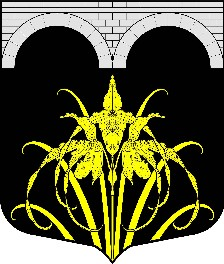 2015 гГлава 1 Схема водоснабженияОпределения, обозначения, сокращенияОпределенияВ настоящей работе применяют следующие термины с соответствующимиопределениямиОбозначения и сокращения В настоящей работе применяются следующие сокращения: ВведениеСхема водоснабжения и водоотведения муниципального образования (далее - МО)  Назиевское  городское поселение  на период до 2028 года разработана  в соответствии  с Федеральным законом   от 07.12.2011г. №416 «О водоснабжении и водоотведении», Постановлением Правительства Российской Федерации от 05.09.2013г. №782 «О схемах водоснабжения и водоотведения»,  техническим заданием на разработку схем водоснабжения и водоотведения муниципальных образований Кировского муниципального  района Ленинградской области.Схема водоснабжения и водоотведения разрабатывается в соответствии с документами территориального планирования, схемой теплоснабжения, подпрограммой «Водоснабжение и водоотведение Ленинградской области на 2014-2016 годы» государственной программы Ленинградской области «Обеспечение устойчивого функционирования и развития коммунальной и инженерной инфраструктуры и повышение энергоэффективности в Ленинградской области», утвержденной Постановлением Правительства Ленинградской области от 14.11.2013 №400.Схема водоснабжения и водоотведения разработана исходя из анализа фактических нагрузок потребителей по водоснабжению и водоотведению  с учетом их поэтапного перспективного развития на 13 лет, баланса водопотребления и водоотведения, оценки существующего состояния сетей водоснабжения и водоотведения, насосных станций, сооружений очистки и подготовки воды, возможности их дальнейшего использования, рассмотрения вопросов надежности и экономичности.При разработке схемы водоснабжения и водоотведения  использовались:	Генеральный план  Назиевского городского поселения; документация по сетям водоснабжения и водоотведения, насосным станциям, скважинам и водонапорным башням,  очистным сооружениям сточных вод;данные учета объемов холодного водоснабжения, водоотведения  (статистическая отчетность;- информация, предоставленная  МУП  «НазияКомСервис».	Цель работы – разработка оптимальных вариантов развития системы водоснабжения и водоотведения  Назиевского городского  поселения по критериям: качества, надежности водоснабжения и водоотведения  и экономической эффективности. 	Реализация мероприятий, предлагаемых в данной схеме водоснабжения и водоотведения, позволит обеспечить:- бесперебойное снабжение городского поселения питьевой водой, отвечающей требованиям новых нормативов качества;- повышение надежности работы систем водоснабжения и водоотведения и удовлетворение потребностей потребителей (по объему и качеству услуг);- модернизацию и инженерно-техническую оптимизацию систем водоснабжения и водоотведения с учетом современных требований;- обеспечение экологической безопасности сбрасываемых в водоем сточных вод и уменьшение техногенного воздействия на окружающую среду;- подключение новых абонентов на территориях перспективной застройки.Сведения о муниципальном образованииОфициальное наименование - муниципальное образование Назиевское городское поселение муниципального образования Кировский муниципальный район Ленинградской области. Сокращенно МО Назиевское городское поселение, именуемое далее – поселение. В состав территории поселения входят следующие населенные пункты: пос. Назия, дер. Александровка, дер. Васильково, дер. Городище, дер. Жихарево, дер. Замошье, дер. Карловка, дер. Лукинское, дер Мучихино, дер. Никольское, хут. Павловский, мест. Плитняки, дер. Подолье, дер. Сирокасска, дер. Старая Мельница. Центр поселения – поселок Назия. По данным Росстата численность населения на 1 января 2015г. составляла 5121 чел. Динамика численности населения приведена в таблице 1.Таблица 1 –Динамика численности населенияГраницы поселенияПо Ладожскому озеру От точки пересечения створа западной границы квартала 6 Вороновского лесничества Кировского лесхоза с береговой линией Ладожского озера на север по акватории Ладожского озера до условной точки на середине участка границы Ленинградской области между западным и восточным берегами Ладожского озера; далее на юг до точки пересечения береговой линии Ладожского озера со створом восточной границы квартала 8 Вороновского лесничества, включая острова Ладожского озера, ограниченные этой линией. По смежеству с Суховским сельским поселением Далее на юго-восток по северо-восточным границам кварталов 8 и 18 Вороновского лесничества Кировского лесхоза до шоссе "Кола"; далее на северо- восток по шоссе "Кола" до пересечения со створом западной границы квартала 129 Войбокальского лесничества (южная часть) Кировского лесхоза. По смежеству с Шумским сельским поселением Далее на юг по западной границе (и ее створу) квартала 129 Войбокальского лесничества (южная часть) Кировского лесхоза, на юг по западной границе квартала 25 Шумского лесничества Волховского сельского лесхоза, на юг по западной границе квартала 134 Войбокальского лесничества (южная часть) Кировского лесхоза, на юг по западной границе квартала 134 до северо-западного угла квартала 28 Шумского лесничества; далее на юг по западной границе квартала 28 Шумского лесничества, пересекая автодорогу Войпала - Сирокасска и железнодорожную линию Санкт- Петербург - Волховстрой, до северо-западного угла квартала 29 Шумского лесничества Волховского сельского лесхоза;далее на юг по западным границам кварталов 29 и 34 Шумского лесничества Волховского сельского лесхоза до северо- западной границы квартала 163 Войбокальского лесничества (южная часть) Кировского лесхоза;далее на юг по западным границам кварталов 163 и 174 Войбокальского лесничества, на восток по южным границам кварталов 174 и 175 до западной границы квартала 187 этого лесничества; далее на юг по западным границам кварталов 187, 198 и 207 Войбокальского лесничества до границы Кировского муниципального района. По смежеству с Киришским муниципальным районом Далее на юг по границе Кировского муниципального района до ручья Неваж.По смежеству с Мгинским городским поселением Далее на северо-запад по ручью Неваж до юго-западного угла квартала 33 Берёзовского лесничества (северная часть) Кировского лесхоза; далее на северо-запад по северо-восточной границе квартала 33, на юго-запад по западным границам кварталов 33, 34, 36, 39 и 44 Берёзовского лесничества (северная часть) Кировского лесхоза до северной границы квартала 51; далее на запад по северным границам кварталов 51 и 50 этого лесничества, на юг по западной границе квартала 50 до северной границы квартала 60 Берёзовского лесничества; далее на запад по северным3 границам кварталов 60, 59 и 58, на юг по западной границе квартала 58 до северной границы квартала 74 этого лесничества; далее на запад по северным границам кварталов 74, 73, 72, 71, 70 и 69 Берёзовскоro лесничества (северная часть) Кировского лесхоза до восточной границы квартала 32; далее на север по восточным границам кварталов 32, 30, 27, 22 и 16 Берёзовского лесничества до южной границы квартала 136 Мгинского лесничества (южная часть) Кировского лесхоза, на восток по южным границам кварталов 136 и 137 этого лесничества до юго-западного угла квартала 88 Вороновского лесничества Кировского лесхоза. По смежеству с Путиловским сельским поселением. Далее на восток по южным границам кварталов 88 и 89 Вороновского лесничества Кировского лесхоза, на север по восточным границам кварталов 89,87, 85,82, 79, 75, 72, 70, 66, 61, 56, 51, 42 и 41 Вороновского лесничества Кировского лесхоза до пересечения с железнодорожной линией Санкт-Петербург - Волховстрой; далее на северо-восток по этой железнодорожной линии до границы землепользования СПК "Дальняя Поляна"; далее на север по границам землепользования СПК "Дальняя Поляна", огибая Петровскую рощу востока, до автодороги Лукинское - Петровщина; далее на запад по этой автодороге до границы землепользования СПК "Дальняя Поляна" (смежна с землями АОЗТ "Горизонт"); далее на север по восточным границам землепользования СПК "Дальняя Поляна" до шоссе "Кола"; далее на юго-запад по шоссе "Кола" до западной границы квартала 14 Вороновского лесничества Кировского лесхоза; далее на север по западным границам кварталов 14 и 6 этого лесничества до исходной точки.	В состав территории поселения входят следующие населенные пункты: пос. Назия, дер. Александровка, дер. Васильково, дер. Городище, дер. Жихарево, дер. Замошье, дер. Карловка, дер. Лукинское, дер Мучихино, дер. Никольское, хут. Павловский, мест. Плитняки, дер. Подолье, дер. Сирокасска, дер. Старая Мельница.Климат  территорииКлимат  территории характеризуется как переходный от морского к континентальному, с выраженными климатическими сезонами года, однако с большой изменчивостью погоды. Средняя годовая температура воздуха составляет 3,3-3,6 °С. Самыми холодными месяцами являются январь и февраль, среднемесячная их температура  составляет  - 9,0 ºС.  Абсолютный  минимум температуры воздуха в районе работ составляет - 50 ºС (по данным метеостанции Будогощь). Самым теплым месяцем является июль, со средней температурой воздуха около + 17 ºС.  Абсолютный максимум температуры воздуха составляет +34 ºС (метеостанция Мга). Территория поселения относится к зоне избыточного увлажнения. Среднегодовое количество осадков – 580-650 мм. Большая часть осадков приходится на теплый (апрель-октябрь) период года. Среднегодовая относительная влажность воздуха – 80 %, что является следствием преобладания морских воздушных масс. Устойчивый снежный покров образуется в среднем в первой декаде декабря и разрушается  в первой декаде апреля.  Наибольшая  за зиму мощность снежного  покрова может достигать 77 см. На территории поселения в течение всего года преобладают южные, юго-западные и западные ветры. Ветровой  режим.  Однако в летние месяцы наблюдается незначительное увеличение повторяемости северо-восточного направления ветров. Среднегодовая скорость ветра составляет 4,6 м/с (метеостанция Петрокрепость). Согласно СНиП 23-01-99 «Строительная климатология» территория поселения по климатическому районированию относится к строительно-климатической зоне IIB. Климатические условия не вызывают ограничений для хозяйственного освоения территории и строительства.Площадь жилищного фонда составляет 195,2 тыс.кв.м. 1.Технико-экономическое состояние централизованных систем водоснабжения Назиевского городского   поселения1.1 Структура системы водоснабжения муниципального образования  Назиевское городское поселение  и территориально-институциональное  деление поселения на зоны действия предприятий организующих водоснабжение (эксплуатационные зоны)  Водоснабжение поселения осуществляется из подземных источников, для чего эксплуатируется 5скважин. Питьевая вода с артезианских скважин поступает в накопительные емкости  (резервуары чистой воды) (4 входа: 2 -диаметром 100 мм, и 2- диаметром 150 мм). Имеется 5 выходов: 4- диаметром 100 мм, 1 выход - диаметром 150 мм. Из накопительных емкостей  вода  поступает на насосы и водопроводную сеть.Объекты водоснабжения характеризуются высоким уровнем износа. По зоне действия предприятий организующей водоснабжение  структура является однозонной. Водоснабжение осуществляет муниципальное унитарное предприятие «НазияКомСервис».МУП «НазияКомСервис» было создано 2007году,  с 23.12.2013 года предприятие признано несостоятельным (банкротом). Решением Арбитражного суда г.Санкт-Петербург и Ленинградской области  от 23 декабря 2013 г. за №А56- 19068/2013 введено конкурсное производство.1.2 Описание территорий   городского поселения, неохваченных централизованной системой водоснабженияНа территориях неохваченных централизованной системой водоснабжения имеются колодцы,  и скважины. На территории г.п. Назия  для обеспечения населения проживающего в жилом  фонде не подключенным к централизованному водоснабжению на территории села установлено 37 уличных водоразборов (колонки), эксплуатацию которых осуществляет МУП «НазияКомСервис»1.3 Описание технологических зон водоснабжения, зон централизованного и нецентрализованного  водоснабжения (территорий, на которых водоснабжение осуществляется с использованием централизованных и нецентрализованных систем горячего водоснабжения и холодного водоснабжения соответственно) и перечень централизованных систем водоснабженияТерритории с централизованным водоснабжением – г..п.Назия. Горячее водоснабжение – открытое, в связи с чем в данной схеме не описывается.1.4 Описание результатов технического обследования централизованных систем водоснабжения1.4.1 Описание состояния существующих источников водоснабжения и водозаборных сооруженийИсточником централизованного холодного хозяйственно-питьевого водоснабжения г.п.Назия  поселение  являются подземные пресные воды ордовиковского водоносного комплекса. Глубина скважин 20-30м.	По химическому составу гидрокарбонатные кальцевые, кальцие-натриевые или магниево – кальциевые. Воды ордовиконского комплекса имеют большое практическое значение. Они являются основным источником водоснабжения муниципального образования.Вода из подземных источников  обладает повышенной жесткостью и содержит повышенные концентрации ионов марганца и железа, а в воде из неглубоких скважин (до 50 м) чаще всего присутствуют техногенные загрязнения неорганического, органического и микробиологического. Вследствие широкого развития поверхностного карста, способствующего загрязнению подземных вод при инфильтрации атмосферных и талых вод, необходим строгий санитарный режим на объектах водозабора. 	Проектная производственная мощность водозаборных сооружений водоснабжения составляет 2,2тыс. куб.м в сутки, фактическая -0,98тыс.куб.м./сут.	1.4.2 Описание существующих сооружений очистки  и подготовки воды, включая оценку соответствия применяемой технологической схемы водоподготовки требованиям обеспечения нормативам качества	Очистные сооружения воды  в г.п. Назия поселении отсутствуют. Вода  поступает в разводящие сети без реагентной обработки. Для обеззараживания воды производится ультрафиолетовая обработка на установке марки УДВ - 2А 300Н-10-100.В соответствии с санитарными правилами и нормами СанПиН 2.1.4. 1074-01питьевая вода должна быть безопасна в эпидемическом и радиационном отношении, безвредна по химическому составу и должна иметь благоприятные органолептические свойства.Содержание железа в воде превышает предельно допустимую концентрацию в 1,7-3 раза.	Вода по качеству не соответствует СанПиН 2.1.4.1074-01 «Питьевая вода и водоснабжение населенных мест», что вызывает многочисленные нарекания населения.1.4.3 Описание состояния и функционирования существующих насосных станцийВодоснабжение поселения осуществляется их подземных источников, для чего предприятие эксплуатирует 5 скважин1961-1974 годов постройки.  На скважинах и станции второго подъёма установлены  скважинные электронасосы типа СН, которыми производится перекачивание технической и питьевой воды с массовой долей твердых механических примесей не более 0,01%.  Частотно регулируемые приводы на насосах отсутствуют.Основная задача при эксплуатации насосных станций – обеспечение надежной и бесперебойной работы при наиболее высоких экономических показателях.Энергоэффективность подачи воды характеризуется затратами электрической энергии  на привод насосного и другого оборудования, находящегося на балансе организации. К ним относятся:- насосы на насосной станции – 1 го подъёма - насосы на насосной станции – 2 го подъёма ;-  насосы технологической группы;- вспомогательное оборудование;- частотно-регулируемые приводыТаблица 2 – Показатели энергоэффективности  подачи водыПри снижении объемов подъема воды имеет место увеличение расхода электрической энергии. Удельный расход электроэнергии  на 1куб.м. питьевой воды  при формировании тарифа на воду  принят в размере  0,75 кВт.ч./м³  фактический расход в 2014г. составил   1,57  кВтч/м³, что характеризует энергопотребление  как сверхнормативное  и неэффективное.Основными причинами неэффективной эксплуатации насосного оборудования являются:установка насосов с показателями напора и подачи, превышающими необходимые требования системы водоснабжения;регулирование режима работы насосов путем дросселирования (путем призакрытия задвижки);          - износ оборудования.        - отсутствиечастотно регулируемых  приводов на насосах. Установленное насосное оборудование обеспечивает необходимый напор воды-150мм. в сети водопровода в соответствии   со СНиП 2.04.02-84*.1.4.4  Описание состояния и функционирования водопроводных сетей систем водоснабжения, включая оценку амортизации сетей и определение возможности обеспечения качества воды в процессе транспортировкиПротяженность водопроводной сети составляет 10,2 км.  в том числе водоводы – 2,5 км., уличная водопроводная сеть - 7,7 км.  Из общей протяженности сетей в замене нуждается 48%. Замена изношенных сетей ведется крайне низкими темпами. Из нуждающихся в замене 4,9 км. сетей в 2014г.заменено 0,4км., что составляет 8,2 от общей протяженности сетей, нуждающихся в замене.Таблица  3 – Водопроводные сети1.4.5 Описание существующих  проблем в водоснабжении муниципального образованияКачество воды из подземных источников не соответствует нормативам предельно допустимых концентраций веществ в питьевой воде по содержанию железа в 1,7-3 раза. Требуется строительство сооружений по обезжелезиванию  воды, обороту промывных вод и обеззараживанию.	Сооружения  водопроводных станций физически изношены.Имеет место рост аварийности на сетях водоснабжения.Таблица 4 – Аварийность сетей водоснабженияПроблемным вопросом в части сетевого водопроводного хозяйства является истечение срока эксплуатации трубопроводов из  чугуна и стали. Обычные металлические трубы для водоснабжения, которые до недавнего времени использовались повсеместно, имеют ряд существенных недостатков. Самым главным минусом является коррозия металла, которая является причиной разрушения трубопровода и попадания в питьевую воду большого количества железаВ настоящее время лучшим вариантом для напорного водоснабжения являются полиэтиленовые трубы, которые практически лишены недостатков и по сравнению с металлическими трубами имеют неопровержимые преимущества. Трубопроводы из этого материала не подвержены коррозии, не оказывают вредного воздействия на человека, не нуждаются в катодной защите, обладают высокой прочностью и долговечностью. Замена водопроводных труб на ПНД (изг. из полиэтилена низкого давления) позволит: - ликвидировать потери воды; - обеспечить постоянство напора воды независимо от давления в водонапорной сети; - обеспечить комфортный поток воды без брызг и гидроударов. 1.4.6. Анализ предписаний органов, осуществляющих государственный надзор, муниципальный контроль, об устранении нарушений, влияющих на качество и безопасность водыСогласно данным МУП «НазияКомСервис» и  администрации муниципального образования  предписаний органов, осуществляющих государственный надзор, муниципальный контроль об устранении нарушений влияющих на качество и безопасность воды  на период 2012-2015г. не поступало.1.5 Описание существующих технических и технологических решений по предотвращению замерзания воды применительно к территории распространении вечномерзлых грунтов	Назиевское  поселение Кировского района Ленинградской области к районам распространения вечномерзлых грунтов не относится. Максимальная глубина промерзания грунта -103см.1.6 Перечень лиц, владеющих на праве собственности или другом законном основании объектами централизованной системы водоснабжения с указанием принадлежащих этим лицам таких объектовИмущество водоснабжения находится в муниципальной собственности Назиевского городского  поселения и передано в хозяйственное ведение МУП «НазияКомСервис». Данные о собственности и состоянии объектов водоснабжения приведены в таблице 5.Таблица 5 -  Сведения о собственности на объекты водоснабжения2. Направления развития централизованных систем водоснабжения2.1 Основные направления, принципы, задачи и целевые показатели развития централизованных систем водоснабженияОсновной целью разработки схемы является: реализация государственной политики в сфере водоснабжения и водоотведения, направленной на обеспечение охраны здоровья населения и улучшения качества жизни населения путем обеспечения бесперебойного и качественного водоснабжения и водоотведения; повышение энергетической эффективности путем экономного потребления воды; снижение негативного воздействия на водные объекты путем повышения качества очистки сточных вод; обеспечение доступности водоснабжения и водоотведения для абонентов;обеспечение развития централизованных систем холодного водоснабжения и водоотведения путем развития эффективных форм управления этими системами, привлечение инвестиций Назиевского городского   поселения  до 2028 года.	Принципами развития централизованной системы   водоснабжения сельского   поселения являются: 
	постоянное улучшение качества предоставления услуг водоснабжения потребителям (абонентам);
удовлетворение потребности в обеспечении услугой водоснабжения объектов капитального строительства;     постоянное совершенствование схемы водоснабжения на основе последовательного планирования развития системы водоснабжения, реализации плановых мероприятий, проверки результатов реализации и своевременной корректировки технических решений и мероприятий.
         Основными задачами,  схемы водоснабжения и водоотведения являются:
        переход на более эффективные и совершенные технологии водоподготовки  с целью обеспечения безопасности и повышения качества питьевой воды;	реконструкция и модернизация объектов водоснабжения с целью обеспечения качества питьевой воды;реконструкция сетей водоснабжения с целью   повышения надежности,  снижения аварийности и повышения качества  предоставляемых услуг;энергосбережение и повышение энергетической эффективности;строительство новых сетей и сооружений для водоснабжения и  осваиваемых территорий.обеспечение экологической и санитарно-эпидемиологической безопасности. 	Реализация предлагаемых мероприятий, схемы водоснабжения и водоотведения позволит обеспечить:бесперебойное снабжение города питьевой водой, отвечающей требованиям новых нормативов качества;повышение надежности работы систем водоснабжения и водоотведения и удовлетворение потребностей потребителей (по объему и качеству услуг);модернизацию и инженерно-техническую оптимизацию систем водоснабжения и водоотведения с учетом современных требований;обеспечение экологической безопасности сбрасываемых в водоем сточных вод и уменьшение техногенного воздействия на окружающую среду;	подключение новых абонентов на территориях перспективной застройки.	Целевые показатели водоснабжения приведены в разделе 6.2.2 Сценарии развития централизованных систем водоснабжения в зависимости от различных сценариев развития поселенийПрогнозный развития централизованных систем водоснабжения  составлен в двух вариантах.	Первый вариант построен на основе фактических данных динамики численности населения муниципального образования Кировское городское поселение, с учетом фактических темпов прироста населения, а также результатов переписи населения.- Данные о численности населения Назиевского  г.п.Таблица  -  Оценка численности населения Назиевского г.п. на 1 января текущего года, человекПессимистический   демографический прогноз  не предусматривает в период с 2014 по 2028 годы н  увеличения численности постоянного населения.  	 Второй вариант разработан в соответствии  с перспективой развития Назиевского  городского  поселения, предусмотренного  Генеральным  планом территории до 2035г.  и Концепцией социально-экономического развития Ленинградской области на период до 2025 года. Таблица – Прогнозная численность  населения Кировского г.п.Развитие хозяйственного комплекса поселения  на расчетный срок определяется имеющимся потенциалом города и общими тенденциями развития экономики страны на современном этапе.На территории поселения  функционируют три крупных промышленных предприятия:-  ОАО  «ЛСР.Железобетон-СЗ» завод ЖБИ-2- ЗАО «Юрфинхолдинг»Северо-Запад»( ООО «Компас-строй», ЗАО Назиевская ТК.)- ЗАО НПО «Ленмашнефтехим» со сменой собственника началось расширение и рост производства, с увеличением рабочих мест.	Инвестиционные проекты в промышленности, заявленные их инициаторами, предполагают продолжение сложившихся направлений развития муниципальной экономики и ориентированы на расширение номенклатуры и увеличение объемов производства и увеличения рабочих мест.	Таким образом,  учитывая   экономический потенциал муниципального образования  планируемые  мероприятия по увеличению численности и улучшению здоровья   населения,  предусмотренные   Генеральным  планом территории до 2030г.  и Концепцией социально-экономического развития Ленинградской области на период до 2025 года  для разработки схемы водоснабжения и водоотведения  принят оптимистический вариант прогноза численности населения. Прогнозная численность населения составит:в 2015 году – 2126 тыс. чел.в 2020 году –   7451  чел.в 2028  году – 8033 чел.3. Баланс водоснабжения и потребления питьевой  воды3.1 Общий водный баланс подачи и реализации воды, включая оценку и анализ структурных составляющих неучтенных расходов и потерь воды при ее производстве и транспортировке	 Объем поднятой воды  в  2014г. составил  337,4  тыс. куб.м. Объем  реализации  в сеть в 2014 году составил 337,4тыс. куб. м. Показатели общего  баланса водоснабжения за 2014 г. представлены в таблице 7.Таблица 7- Общий баланс подачи водыНа протяжении ряда лет имеет место динамика снижения водопотребления, данные которой представлены на рисунке 1.Рисунок 1 - Динамика  баланса  подачи и реализации воды	Структурные составляющие потерь питьевой воды при ее транспортировке за 2014 год составили 24,4 тыс. куб.м. из них, непроизводительные потери 24,4 тыс. куб.м.	3.2 Территориальный баланс подачи  горячей, питьевой, технической  воды по технологическим зонам водоснабжения  	Территориальный баланс по технологическим зонам водоснабжения включает подачу питьевой  воды в с. Назия, данные которого отражены в таблице 7. Система горячего водоснабжения в г.п. Назия открытая. В связи С  чем в данной работе территориальный баланс не приводится. 3.3 Структурный водный баланс реализации воды по группам потребителей 	В 2014 г. фактический объем реализации  воды составил 313,0тыс. куб.м.  Объем реализации  питьевой воды населению составил – 131,7 тыс. куб.м.,   бюджетным  потребителям  – 9,1 тыс.куб.м., прочим потребителям  -172,2  тыс. куб.м.  Данные о структуре реализации приведены в рисунке 3. Рисунок 2 – Структура реализации водыСреди промышленных потребителей наиболее крупными являются: ООО «Флагман». Динамика  реализации воды по группам потребителей приведена в таблице 8.Таблица 8- Динамика потребления воды по группам потребителей3.4 Сведения о действующих нормах удельного водопотребления населения и о фактическом удельном водопотреблении с указанием способов его оценки.		Постановлением правительства Ленинградской области от 11 февраля 2013г. года» Об утверждении нормативов потребления коммунальных услуг по электроснабжению, холодному и горячему водоснабжению, водоотведению гражданами, приживающих в многоквартирных домах или в жилых домах на территории Ленинградской области, при отсутствии приборов учета»  установлены  нормативы потребления по холодному и горячему водоснабжению, водоотведению, которые в зависимости от степени благоустройства и этажности многоквартирных зданий составляют  от 1,3 до 5,47куб. м в месяц на 1 человека.  Нормативы потребления  ХВС приведены в таблице 9.Таблица 9 - Нормативы потребления  коммунальных услуг по холодному и горячему водоснабжению, водоотведению гражданами, приживающих в многоквартирных домах или в жилых домах на территории Ленинградской области, при отсутствии приборов учета  В соответствии с Постановлением Правительства Ленинградской области 29 июня 2015г. № 243 «О внесении изменений в постановление Правительства Ленинградской области от 11 февраля 2013г. № 25 «Об утверждении нормативов потребления коммунальных услуг по электроснабжению, холодному и горячему водоснабжению, водоотведению гражданами, приживающих в многоквартирных домах или в жилых домах на территории Ленинградской области, при отсутствии приборов учета»   с 1 октября 2015г. вводятся повышающие коэффициенты  к нормативам потребления услуг водоснабжения при отсутствии приборов учета.Фактическое удельное потребление централизованного холодного водоснабжения  населением в среднем с учетом всех степеней благоустройства составило в 2014 г.  4,17 куб.м. в месяц. Оценка фактического водопотребления производится по приборам учета,  на объектах где приборы учета отсутствуют  по нормативам.3.5 Описание системы коммерческого приборного учета воды, отпущенной из сетей абонентам и анализ планов по установке приборов учетаФедеральным законом РФ «Об энергосбережении и повышении энергетической эффективности и о внесении изменений в отдельные законодательные акты Российской Федерации»  от 23.11.2009 № 261-ФЗ предусмотрена обязанность органов государственной власти, органов местного самоуправления до 1 января 2011г.  обеспечить завершение проведения мероприятий по оснащению зданий, строений, сооружений, используемых для размещения указанных органов, находящихся в государственной или муниципальной собственности и введенных в эксплуатацию на день вступления в силу настоящего Федерального закона, приборами учета используемых воды, а также ввод установленных приборов учета в эксплуатацию.		До 1 января 2012 года собственники жилых домов, обязаны обеспечить оснащение таких домов приборами учета  воды и ввод их в эксплуатацию. При этом многоквартирные дома в указанный срок должны быть оснащены коллективными (общедомовыми) приборами учета  воды.Данные  об оснащении многоквартирных домов приборами учета приведены в таблице 10.Таблица 10 - Обеспеченность потребителей приборами учетаВнутриквартирными приборами учета воды, оснащено 48,9% потребителей.Дальнейшее снижение фактического водопотребления будет иметь место в связи с установкой приборов учёта и экономичным использованием воды населением.3.6 Анализ резервов и дефицитов производственных мощностей системы водоснабжения города	По состоянию на 01.01.2015г.  имеется резерв мощности системы водоснабжения.  Данные о резервах мощности приведены в таблице 11.Таблица 11 -  Данные о резервах и дефицитах производственных мощностей системы водоснабжения  Назиевского городского   поселения	3.7  Прогнозный баланс потребления  питьевой  воды  Прогнозный баланс потребления питьевой  воды составлен  с перспективой развития городского поселения Назия  принят   в соответствии с генеральным  планом до 2035г. При прогнозировании объемов водопотребления муниципального  образования   на расчетный срок до 2028 года принята равномерная динамика роста численности населения, учтены показатели социально-экономического развития, вод объектов социально-культурного назначения.Таблица 12 - Прогнозный баланс  водопотребления  населением на 2028 год          Прогнозный баланс сформирован  на основании прогноза удельного водопотребления  в Назиевском муниципальном образовании на 2028г.Таблица 12а  - Прогнозный баланс водопотребления   на 2020,2028г.г. 3.8  Сведения о фактическом и ожидаемом потреблении воды  (с учетом горячего водоснабжения)Таблица 13- Сведения о фактическом и ожидаемом потреблении воды Потребление воды в 2028г. к 2014г. увеличится в 2,7 раза. Рост потребления обусловлен повышением уровня благоустройства жилищного фонда, ростом численности населения развитием промышленности, вводом в эксплуатацию  объектов социально-культурного и бытового назначения, жилищного фонда.3.9  Баланс   территориальной структуры потребления горячей, питьевой, технической воды 	В связи с тем, что Генеральным планом Назиевского   муниципального образования не разработаны данные по объектам перспективного строительства по  населенным пунктам, входящих в состав муниципального образования,  показатели баланса территориальной структуры соответствует данным таблицы 12 раздела 3.	При уточнении исходных данных по объемам жилищного строительства, уровня благоустройства и численности населения  схема водоснабжения подлежит актуализации. 3.10 Прогноз распределения расходов воды на водоснабжение по типам абонентов
         Прогноз распределения расходов воды на водоснабжение по типам абонентов, в том числе на водоснабжение жилых зданий, объектов общественно-делового назначения, промышленных объектов, выполнен исходя из фактических расходов  воды  с учетом данных о перспективном потреблении  воды абонентами, представлен в таблице 14. 
Таблица 14 - Прогноз распределения расходов воды на водоснабжение по группам и типам абонентов на 2028 год3.11 Сведения о фактических и планируемых потерях горячей, питьевой, технической воды при ее транспортировке (годовые, среднесуточные значения)Таблица 15 - Сведения о фактических и ожидаемых потерях воды при ее транспортировкеРост потерь в сетях при транспортировке обусловлен увеличением протяженности водопроводной сети.3.12 Расчет требуемой мощности  водозаборных и очистных сооружений исходя из данных о перспективном потреблении и величины потерь воды при ее транспортировке с указанием  требуемых объемов подачи воды (дефицита резерва мощностей по технологическим зонам с разбивкой по годам.Определение требуемой мощности водоснабжения,  выполнено исходя из данных о перспективном потреблении воды и величины неучтенных расходов и потерь воды при ее транспортировке с указанием требуемых объемов подачи и потребления воды и резерва мощностей по зонам действия сооружений и территориального баланса годовой подачи воды по зонам действия водопроводных сооружений.  	В связи с тем, что Генеральным планом Назиевского муниципального образования не разработаны данные по объектам перспективного строительства по  населенным пунктам, входящих в состав муниципального образования  расчет выполнен  в целом по муниципальному образованию. 
Таблица 16- Требуемая мощность водоснабжения  на 2028 год3.13.Наименование организации, которая наделена статусом гарантирующей  организацииРешение по установлению статуса гарантирующей организации осуществляется на основании критериев определения гарантирующей организации, установленных в правилах организации водоснабжения и (или) водоотведения, утверждаемых Правительством Российской Федерации.В соответствии со статьей 2 пунктом 6 Федерального закона N 416-ФЗ «О водоснабжении и водоотведении»: «Гарантирующая организация - организация, осуществляющая холодное водоснабжение и (или) водоотведение, определенная решением органа местного самоуправления поселения, городского округа, которая обязана заключить договор холодного водоснабжения, договор водоотведения, единый договор холодного водоснабжения и водоотведения с любым обратившимся к ней лицом, чьи объекты подключены к централизованной системе холодного водоснабжения и (или) водоотведения».В соответствии со статьей 12 пунктом 1 Федерального закона N 416-ФЗ «О водоснабжении и водоотведении»: «Органы местного самоуправления поселений, городских округов для каждой централизованной системы холодного водоснабжения и (или) водоотведения определяют гарантирующую организацию и устанавливают зоны ее деятельности. Для централизованных ливневых систем водоотведения гарантирующая организация не определяется».В настоящее время ООО МУП «НазияКомСервис» отвечает требованиям критериев по определению гарантирующей организации в зоне централизованного водоснабжения городского поселения4. Предложения по строительству, реконструкции и модернизации объектов систем водоснабжения и линейных объектов централизованных систем  водоснабжения4.1 Перечень мероприятий по реализации схемы водоснабжения	Схемой водоснабжения предусмотрены следующие мероприятия:Таблица17-  Мероприятия по развитию системы водоснабжения г.п. Назия4.2 Технические обоснования основных мероприятий по реализации схемы водоснабжения в том числе  гидрогеологические характеристики потенциальных источников водоснабжения, санитарные характеристики источников водоснабжения, а также возможное изменение  указанных характеристик  в результат е реализации мероприятий, предусмотренных схемой водоснабжения		Описание существующих источников приведено в пункте 1.4.1 настоящего раздела. Основным источником водоснабжения  остаются подъемные воды.Изменение (улучшение) санитарных характеристик источников подземного  водоснабжения в результате реализации мероприятий, предусмотренных схемой водоснабжения, происходит вследствие  создания санитарно-защитных зон, строительства павильонов над скважинами, что позволит избежать вторичного загрязнения подземных вод.	Строительство станции обезжелезивания позволит привести показатели качества воды в соответствие к требованиям  ГОСТ 2874-82 «Вода питьевая»,  избежать вторичного загрязнения воды продуктами коррозии металла в сетях водоснабжения.	Реконструкция  и строительство резервуаров чистой воды позволит  обеспечить  надежное водоснабжение поселения.	Строительство водопроводной сети  обеспечит транспортировку воды до потребителей, позволит обеспечить объектами инженерной инфраструктуры территории новой застройки. и обеспечить  централизованное водоснабжение на территориях, где оно отсутствует.		С проведением технических мероприятий планируется увеличить мощность  сооружений водоснабжения для обеспечения нового строительства. 4.3 Сведения о вновь строящихся, реконструируемых и предлагаемых к выводу их эксплуатации объектах системы водоснабженияДанные о замене  объектов и сетей водоснабжения приведены в таблице 17.Таблица 18 -  Модернизация сетей водоснабжения4.4 Сведения о развитии систем диспетчеризации, телемеханизации и систем управления режимами водоснабжения	Автоматическая система управления водоснабжением на территории муниципального  образования отсутствует. Регулирующие и запорные задвижки не имеют средств телемеханизации.	Диспетчерская служба   оборудована телефонной связью и доступом в интернет.  Диспетчера  принимают сигналы об утечках и авариях на сетях от жителей города, управляющих компаний  и обслуживающего персонала.	Собранная информация отображается в виде суточных, месячных, годовых журналов, графиков, схем отображающих ход технологического процесса позволяющих обработать информацию и проанализировать работу оборудования и сетей. Мероприятия по развитию систем диспетчеризации, телемеханизации и систем управления режимами водоснабжения  предполагают создание комплекса управления водоснабжением. При создании систем управления комплексами водоснабжения, производится  установка частотных приводов и создание контрольно-измерительных систем с внедрением автоматизированного управления станциями.Практика показывает, что применение частотных преобразователей на насосных станциях позволяет:- экономить электроэнергию (при существенных изменениях расхода), регулируя мощность электропривода в зависимости от реального водопотребления (эффект экономии 20-50 %);- снизить расход воды, за счёт сокращения утечек при превышении давления в магистрали, когда расход водопотребления в действительности мал (в среднем на 5 %);-	уменьшить расходы (основной экономический эффект) на аварийные ремонты оборудования (всей инфраструктуры подачи воды за счет резкого уменьшения числа аварийных ситуаций, вызванных в частности гидравлическим ударом, который нередко случается в случае использования нерегулируемого электропривода (доказано, что ресурс службы оборудования повышается минимум в 1,5 раза);- увеличить напор выше обычного в случае необходимости;- комплексно автоматизировать систему водоснабжения, тем самым снижая фонд заработной платы обслуживающего и дежурного персонала, и исключить влияние «человеческого фактора» на работу системы.4.5 Сведения об оснащенности зданий строений и сооружений приборами учета воды и их применении при расчетах за отпущенную воду	Дальнейшее развитие коммерческого отпуска получит свое развитие Согласно Федеральному закону Российской Федерации от 23 ноября 2009 г. N 261-ФЗ"Об энергосбережении и о повышении энергетической эффективности и о внесении изменений в отдельные законодательные акты Российской Федерации "  до 01.01.2016 необходимо обеспечить установку приборов учета на всех многоквартирных домах.  Таблица 19 - Мероприятия по установке приборов учета холодной воды4.6.Описание маршрутов прохождения трубопроводов (трасс) по территории городского поселенияОписание маршрутов прохождения трубопроводов (трасс) по территории городского поселения приведено в приложении 1. «Схема водоснабжения»4.7 Рекомендации о месте размещения НС, резервуаров, водонапорных башенОписание мест   размещения НС, резервуаров, водонапорных башен приведено в приложении 1. «Схема водоснабжения»4.8 Границы рекомендуемых зон размещения объектов централизованных систем ГВС и ХВС Описание границ размещения объектов централизованных систем ГВС и ХВС приведено в приложении 1 «Схема водоснабжения».5.  Экологические аспекты мероприятий по строительству и реконструкции объектов централизованной системы водоснабжения5.1  Сведения о мерах по предотвращению  вредного воздействия на окружающую среду  на водный бассейн предполагаемых к новому строительству  и реконструкции объектов централизованной системы водоснабжения при сбросе (утилизации) промывных вод	Строительство санитарно-защитных зон, павильонов над скважинами позволит исключить вторичное загрязнение подземных вод, а обезжелезивание воды улучшить качество питьевой воды.5.2 Сведения о предотвращении вредного воздействия на окружающую среду  при реализации мероприятий по снабжению и хранению химических реагентов используемых в водоподготовкеВодоснабжение Назиевского городского  поселения осуществляется из подземных источников, которые характеризуются высоким содержанием железа в воде. Реагентная очистка воды не производится.  Поземные железосодержащие воды имеют, как правило, в 80 - 90 % случаев бикарбонатные формы железа. При этом вне зависимости от концентрации указанные типы вод содержат также железобактерии. В тех случаях, когда вода после водозабора не подвергается обработке, а сразу поступает в РЧВ или в водонапорную башню и происходит ее обогащение кислородом, происходит бурное развитие железобактерий, и они становятся активной биологически коррозионной структурой. В результате происходят коррозия и разрушение стенок труб, вынос железа в воду и ее вторичное загрязнение. При этом содержание железа может увеличиваться в несколько раз.Для решения проблемы необходима разработка проекта по строительству станции обезжелезивания и биологической очистки подземных вод.Для охраны исключения загрязнения поверхностных и подземных вод предусмотрены следующие мероприятия: - строгое соблюдение технологических режимов водозаборных сооружений, сетей водопроводов. - обеспечить надёжную эксплуатацию, своевременную ревизию и ремонт всех звеньев системы водоснабжения, включая насосное и автоматическое оборудование, с целью рационального водопользования; - организация зон санитарной охраны подземного источника водоснабжения согласно СанПиН 2.1.4.1110-02 «Зоны санитарной охраны источников водоснабжения и водопроводов питьевого назначения». - устройство автоматизированной системы управления технологическими процессами, аварийной сигнализации и отключения электрооборудования в случае аварии.6. Оценка капитальных вложений в новое строительство, реконструкцию и модернизацию объектов централизованных систем водоснабжения		Оценка капитальных вложений в новое строительство  и реконструкцию объектов централизованных систем водоснабжения, выполнена в соответствии с укрупненными сметными нормативами– «Государственные сметные нормативы строительства. Укрупненные нормативы цены в строительстве. НЦС -81-02-14-2014. Сети водопровода и канализации», утвержденными приказом  Министерства строительства и жилищно-коммунального хозяйства Российской Федерации от 28 августа 2014года №506/пр.  Оценка капитальных вложений в новое строительство  и реконструкцию объектов централизованных систем водоснабжения приведена в таблице 20. 7. Целевые показатели развития централизованных систем К целевым показателям деятельности организаций, осуществляющих горячее водоснабжение, холодное водоснабжение, относятся:а) показатели качества соответственно горячей и питьевой воды;б) показатели надежности и бесперебойности водоснабжения;в) показатели качества обслуживания абонентов;г) показатели эффективности использования ресурсов, в том числе сокращения потерь воды (тепловой энергии в составе горячей воды) при транспортировке;д) соотношение цены реализации мероприятий инвестиционной программы и их эффективности - улучшение качества воды;е) иные показатели, установленные федеральным органом исполнительной власти, осуществляющим функции по выработке государственной политики и нормативно-правовому регулированию в сфере жилищно-коммунального хозяйства.Целевые показатели развития централизованной схемы водоснабжения   Назиевского поселения         по этапам исполнения приведены в таблице 6.8. Перечень   выявленных   бесхозяйных   объектов  централизованных систем водоснабженияВыявленные    бесхозяйные   объекты   централизованной   системы водоснабжения отсутствуют. В случае обнаружения таковых в последующем, выбор организации для обслуживания бесхозяйных объектов централизованных систем водоснабжения производится в соответствии со ст. 8, гл. 3 Закона «О водоснабжении и водоотведении» № 416-ФЗ.В случае выявления бесхозяйных объектов централизованных систем горячего водоснабжения, холодного водоснабжения, в том числе водопроводных сетей, путем эксплуатации которых обеспечиваются водоснабжение, эксплуатация таких объектов осуществляется гарантирующей организацией либо организацией, которая осуществляет горячее водоснабжение, холодное водоснабжение и водопроводные которой непосредственно присоединены к указанным бесхозяйным объектам (в случае выявления бесхозяйных объектов централизованных систем горячего водоснабжения или в случае, если гарантирующая организация не определена в соответствии со статьей 12 Федерального закона N 416-ФЗ), со дня подписания с органом местного самоуправления поселения, городского округа передаточного акта указанных объектов до признания на такие объекты права собственности или до принятия их во владение, пользование и распоряжение оставившим такие объекты собственником в соответствии с гражданским законодательством. Расходы организации, осуществляющей горячее водоснабжение, холодное водоснабжение, на эксплуатацию бесхозяйных объектов централизованных систем горячего водоснабжения, холодного водоснабжения, учитываются органами регулирования тарифов при установлении тарифов в порядке, установленном основами ценообразования в сфере водоснабжения, утвержденными Правительством Российской Федерации.В случае, если снижение качества воды происходит на бесхозяйных объектах централизованных систем горячего водоснабжения, холодного водоснабжения, организация, которая осуществляет горячее водоснабжение, холодное водоснабжение и эксплуатирует такие бесхозяйные объекты, обязана не позднее чем через два года со дня передачи в эксплуатацию этих объектов обеспечить водоснабжение с использованием таких объектов в соответствии с законодательством Российской Федерации, устанавливающим требования к качеству горячей воды, питьевой воды, если меньший срок не установлен утвержденными в соответствии с настоящим Федеральным законом планами мероприятий по приведению качества горячей воды, питьевой воды в соответствие с установленными требованиями. На указанный срок допускается несоответствие качества подаваемой горячей воды, питьевой воды установленным требованиям, за исключением показателей качества горячей воды, питьевой воды, характеризующих ее безопасность.Глава II. Схема водоотведения1. Существующее положение  в сфере водоотведения муниципального образования городское поселение Назия1.1 Описание структуры системы сбора, очистки и отведения сточных вод муниципального образования и территориально-институционального деления поселения назоныдействияпредприятий, организующих водоотведение муниципального образования (эксплуатационные зоны)По зоне действия предприятий организующих водоотведение (эксплуатационные зоны) система водоотведения - однозонная.Услуги по  водоотведению на территории муниципального образования Назиевское городское    поселение оказывает ресурсоснабжающая организация  МУП «НазияКомСервис».Принципиальная схема хозяйственно-бытовой канализации города следующая.Сточные воды  г.п. Назия   поступают по самотечным сетям канализации на КНС, откуда подаются на КОС  и после очистки  сбрасываются  в реку Кавра, впадающую в реку Лава, далее в Ладожское озеро.1.2 Описание результатов технического обследования  централизованной системы водоотведения 1.2.1   Описание существующих канализационных очистных сооружений, включая оценку соответствия применяемой технологической схемы требованиям обеспечения нормативов качества сточных вод и определение существующего дефицита (резерва) мощностей и описание локальных очистных сооружений, создаваемых абонентамиКанализационные очистные сооружения пос.Назия введены в эксплуатацию в 1991 году. Проектная производительность КОС - 2,7 тыс. м3/сут., фактическая производительность - 733 м3/сут., 268,21 тыс.м3/год.В состав очистных сооружений входят:главная насосная канализационная станция; приемный резервуар; решеткитипа РММВ -1000; горизонтальная песколовка - 2 ед., бункеры для песка;распределительная станция первичных отстойников; первичные отстойникивертикального типа - 2 ед.; двухкоридорные аэротенки-смесители - 2 ед.;вторичные отстойники вертикального типа - 2 ед.;аэробные минерализаторы - 2 ед.; контактный резервуар - 2 ед.;хлораторная;иловые карты.Из общего объема стоков недостаточно очищенные стоки составляют 100%.Таблица  21 – Качественные показатели очистки сточных водОбъекты водоотведения находятся  в муниципальной собственностиНазиевского городского  поселения и передано в хозяйственное ведение МУП «НазияКомСервис». Данные о собственности и состоянии объектов водоснабжения приведены в таблице 22.Таблица 22 -  Сведения о собственности на объекты водоотведения1.2.2  Описание технологических зон водоотведенияТехнологическая зона водоотведения представляет с охватывает г.п.Назия. Хозяйственно-бытовые сточные воды отводятся в систему канализации и далее на канализационные очистные сооружения (КОС).Протяжённость канализационных сетей  составляет 7,1 км. из которых нуждается в замене 2,4 км.1.2.3 Описание состояния и функционирования системы утилизации осадка сточных водНа последних этапах очистки сточных  вод, на очистных сооружениях образуется слой ила. Наиболее простым и распространенным способом обезвоживания осадков является сушка их на иловых площадках с естественным основанием, с поверхностным отводом воды. Иловые карты  представляют собой спланированные участки земли (карты), окруженные со всех сторон земляными валиками. Сырой осадок периодически наливается небольшим слоем на участки и подсушивается до влажности 75—80%.Влага из осадка частично просачивается в грунт, но большая часть ее удаляется за счет испарения. Данные об объемах образованного осадка приведены в таблице 23.Таблица 23 – Объемы утилизации осадка сточных вод 1.2.4 Описание состояния и функционирования канализационных коллекторов и сетей, и сооружений на них, включая оценку амортизации (износа) и определение возможности обеспечения отвода и утилизации сточных вод		Канализационные сети постройки 1950-2014г. По состоянию на 31.12.2014  Протяженность канализационных  сетей  в однотрубном  исчислении составила   7,1км.  Износ сетей составляет 89%. В срочной замене нуждается 65% уличной канализационной сети.Таблица  24 – Сети канализации1.3 Оценка безопасности и надежности систем водоотведения и  их управляемостиВысокий износ  сооружений  не позволяет обеспечивать необходимые стандарты качества сточных вод.Канализационные сети практически не заменяются. По канализационным сетям необходимо увеличение темпов модернизации сетей, требующих перекладки и уменьшение доли сетей со 100-процентным износом. Санитарно-защитные зоны отсутствуют. Необходима разработка проекта санитарно-защитной зоны канализационных очистных сооружений и её обустройствоОтказы канализационных трубопроводов вызываются такими причинами, как коррозия, истирание лотка труб, разрушение колодцев и тела труб внешними механическими воздействиями, а также действиями внутренней среды, разрушение стыков, засоры труб загрязнениями стоков. Наиболее существенными факторами при этом являются: схема сети, материал и диаметр труб, состав стоков.Схема сети должна предполагать максимально возможное резервирование, надежный отвод стоков в случае аварии. 
Обеспечение надежности работы НС связаны, в первую очередь, с энергоснабжением и снижением количества отказов насосного оборудования.1.4 Оценка воздействия централизованных систем водоотведения на окружающую среду 	В настоящее время стоки недостаточно очищены и  не соответствует санитарным нормам, что создает неблагоприятную экологическую ситуацию.1.5 Анализ территорий муниципального образования неохваченных централизованной системой водоотведенияВ неканализованной застройке имеются местные выгребные устройства, стоки из которых вывозятся автотранспортом МУП «НазияКомСервис» на очистные сооружения.1.6 Описание существующих технических и технологических проблем в водоотведении  муниципального образования	Канализационная система  Назиевского городского   поселения характеризуется высоким износом основных фондов.В целях нормальной работы канализационно-очистных сооруженийнео бходимо произвести замену газодувки, замену гравийно-песчаной засыпки фильтров доочистки,  очистку и ремонт иловых площадок	Отсутствует управление системой канализования, нет возможности регулировать поток в коллекторах и управлять притоком сточных вод на очистные сооружения, отсутствует возможности регулирования сточных вод в период дождей.  Недостаточно надежно электроснабжение канализационных станций и сооружений.	Существующее состояние системы водоотведения 	не позволяет осуществлять дальнейшее развитие территории  нового строительства.2. Существующие балансы производительности сооружений системы водоотведения2.1 Баланс поступления сточных вод в централизованную систему водоотведения и отведения стоков по технологическим зонам водоотведения.Существующая технологическая схема  однозонная, предполагает сбор, перекачку,и  сброс канализационных стоков г.п.Назия..Объем сточных вод  в 2014г. составил 246,4тыс.куб.м.в том числе:население -226,9 тыс.куб.м, бюджетофинансируемые организации 13,9 тыс.куб.м., прочие потребители – 5,6 тыс. куб.м. В таблице  25  представлены данные об объемах водоотведения за 2014г. по зонам водоотведения. Таблица   25 - Объемы водоотведения2.2 Оценка фактического притока неорганизованного стока по бассейнам канализования очистных сооружений и прямых выпусковВсе сточные воды, образующиеся в результате деятельности промышленных предприятий, населения Назиевского городского поселения отводятся через централизованную систему водоотведения. 	Неорганизованным стоком являются дождевые, талые и   инфильтрационные воды, поступающие в централизованную систему водоотведения через неплотности в элементах канализационной сети и сооружений.
          Данные об объемах  фактического притока неорганизованного стока по бассейнам канализования очистных сооружений и прямых выпусков в производственной программе МУП «НазияКомСервис»  отсутствуют.2.3  Сведения об оснащенности зданий, строений, сооружений приборами учета принимаемых сточных вод и их применении при осуществлении коммерческих расчетовВ настоящее время коммерческий учёт принимаемых сточных вод осуществляется в соответствии  с действующим законодательством, и количество принятых сточных вод принимается  равным количеству потреблённой воды. Отдельные промышленные абоненты, использующие значительные объемы воды в технологическом процессе, имеют согласованные балансы водоотведения. Дальнейшее развитие коммерческого учёта сточных вод будет, осуществляться в соответствии с Федеральным Законом «О водоснабжении и  водоотведении » N 416 от 07.12.2011 г.2.4 Результаты ретроспективного анализа  балансов поступления сточных вод в централизованную систему водоотведения по технологическим зонам водоотведения и по поселениям, городским округам с выделением зон дефицитов и резервов производственных мощностей В связи с отсутствием данных ретроспективный анализ сделан на основании  отчетов ресурсоснабжающей организации за   2012 - 2014г.За период 2012-2014г. наблюдается динамика снижения  объемов сточных вод. Данная динамика обусловлена снижением объемов водопотребления.Таблица  26 - Динамика объемов сточных вод В структуре реализации водоотведения наибольший удельный вес составляет население  - 92%, прочие предприятия – 2,2%,  бюджетные организации 5,6%. Данные о структуре реализации  водоотведения  приведены в рисунке  3.Рисунок  3 – Структура реализации услуг  водоотведения2.5 Анализ резервов и дефицитов производственных мощностей системы водоотведения городаДанные о резервах мощности приведены в таблице 27.Таблица 27 -  Данные о резервах и дефицитах производственных мощностей системы водоотведения Назиевского городского поселения	По канализационным очистным сооружениям имеется резерв мощности. Однако в связи с высоким износом объектов водоотведения подключение новых абонентов является проблематичным.3. Перспективные расчетные расходы сточных вод3.1 Прогноз объемов сточных водРасчет прогноза сточных вод выполнен на основании сведений об уровне благоустройства жилищного фонда  (обеспеченность централизованным или локальным водоотведением).  По бюджетным потребителям – согласно объемам водопотребления. По промышленным потребителям прирост объемов стоков принят в размере 1,04-1,035%  ежегодно от фактического уровня 2014г. (прогноз индексов дефляторов роста промышленного производства). 	 Поступление стоков на очистные сооружения учитывает поступление в канализационную сеть и объемов воды, отнесенных к потерям при транспортировке в разделе "Водоснабжение".
Таблица 28 - Показатели  обеспеченности населения услугами  водоотведения 3.1.1  Сведения о фактическом и ожидаемом поступлении в  централизованные системы водоотведения сточных вод  (годовое, среднесуточное) Сведения о фактическом и ожидаемом поступлении в  централизованные системы водоотведения сточных вод  приведено в таблице 29.Таблица 29- Фактическое и ожидаемое поступления хозяйственно бытовых сточных вод в систему водоотведения3.1.2 Структура водоотведения с территориальной разбивкой по зонам действия очистных сооружений и прямых выпусковТерриториальная система водоотведения однозонная.  Структура водоотведения соответствует данным приведенным в таблице 25.3.1.3 Результаты анализа гидравлических режимов и режимов работы элементов централизованной системы водоотведенияНЕТ ДАННЫХ	Анализ гидравлических режимов работы системы водоотведения Назиевскогогородского поселения  и отдельных элементов централизованной системы водоотведения выполнен по технологическим зонам водоотведения с использованием модели системы водоотведения и фактических данных по расходам и заполнению ТТК.	Система водоотведения г..п. Назия обеспечивает прием и транспортировку расчетных объемов сточных вод от районов существующей застройки.3.4. Анализ резервов производственных мощностей очистных сооружений системы водоотведения и возможности расширения зоны их действия	Определение требуемой мощности водоотведения,  выполнено исходя из данных о перспективном потреблении воды населением и уровнем обеспеченности централизованной системой водоотведения.Таблица 30 - Требуемая мощность водоотведения4.Предложения по строительству, реконструкции и модернизации (техническому перевооружению) объектов централизованной системы водоотведения4.1. Основные направления, принципы, задачи и целевые показатели развития централизованной системы водоотведения       Раздел "Водоотведение" схемы водоснабжения и водоотведения г.п. Назия   на период до 2028 года  разработан в целях реализации государственной политики в сфере водоотведения, направленной на обеспечение охраны здоровья населения и улучшения качества жизни населения путем обеспечения бесперебойного и качественного водоотведения; снижение негативного воздействия на водные объекты путем повышения качества очистки сточных вод; обеспечение доступности услуг водоотведения для абонентов за счет развития централизованной системы водоотведения.          Принципами развития централизованной системы водоотведения являются:
          постоянное улучшение качества предоставления услуг водоотведения потребителям (абонентам);       удовлетворение потребности в обеспечении услугой водоотведения объектов капитального строительства;       постоянное совершенствование системы водоотведения путем планирования, реализации, проверки и корректировки технических решений и мероприятий. Основными задачами, решаемыми в разделе "Водоотведение" являются:
          полное прекращение сброса недостаточно очищенных  сточных вод в водные объекты  в целях снижения негативного воздействия на окружающую среду и улучшения экологической обстановки на  территории  муниципального образования; модернизация КОС с внедрением технологий глубокого удаления биогенных элементов, доочистки и обеззараживания сточных вод для исключения отрицательного воздействия на водоемы и выполнения   требований нормативных документов Российского законодательства в целях снижения негативного воздействия на окружающую среду;
снижение сбросов загрязняющих веществ за счет выполнения абонентами требований Федерального закона 416-ФЗ "О водоснабжении и водоотведении";
замена канализационной сети в целях повышения надежности и снижения количества отказов системы;	строительство сетей и сооружений для отведения сточных вод с отдельных  территорий, не имеющих централизованного водоотведения, в целях обеспечения доступности услуг водоотведения для всех жителей Назиевского поселения;        обеспечение доступа к услугам водоотведения для новых потребителей, включая осваиваемые территории. Целевые показатели развития централизованной системы водоотведения представлены в пункте 7 настоящих основных положений.4.2. Перечень основных мероприятий по реализации схем водоотведения с разбивкой по годам, включая технические обоснования этих мероприятийТаблица  31-  Мероприятия по развитию системы водоотведения Назиевского городского  поселения.4.3 Технические обоснования основных мероприятий по реализации схем водоотведенияРеконструкция КОСНеобходимость  реконструкции КОС обусловлена  высоким износом  очистных сооружений. Работы по реконструкции КОС позволят обеспечить:-  необходимую степень очистки сточных вод исходя из условий сброса в реку Кавра. Необходимая степень очистки сточных вод, исходя из условий сброса в р. Кавра, определяется в соответствии с «Правилами охраны поверхностных вод» (Госкомприрода, .); - доступ к услугам водоотведения для новых потребителей, включая осваиваемые территории;- автоматизацию процессами управления канализацией;- переработку и утилизацию осадка сточных вод.Строительство и замена канализационных сетей Данные работы запланированы на весь период действия программы 2015-2028г.г. и направлены на обеспечение возможности присоединения новых потребителей включая осваиваемые территории к канализации, снижение износа  и аварийности на сетях канализации.Разработка  проекта санитарно-защитных зон канализационных сооруженийВ соответствии с требованиями СанПиН 2.2.1/2.1.1.1200-03  “Санитарно-защитные зоны и санитарная классификация предприятий, сооружений и иных объектов”, вокруг предприятий, их отдельных зданий и сооружений с технологическими процессами, являющимися источниками воздействия на среду обитания и здоровье человека, необходимо создавать санитарно-защитные зоны, т.е. выделять территории, отделяющие их от остальной застройки. Территория СЗЗ предназначена для обеспечения снижения уровня воздействия до требуемых гигиенических нормативов по всем факторам воздействия за ее пределами, создания санитарно-защитного и эстетического барьера между территорией предприятия (группы предприятий) и охраняемой территорией, организации дополнительных озелененных площадей, обеспечивающих экранирование, ассимиляцию, фильтрацию загрязнителей атмосферного воздуха и повышение комфортности микроклимата. Границей санитарно-защитной зоны является линия, ограничивающая территорию, за пределами которой нормируемые факторы воздействия не превышают установленные гигиенические нормативы.Санитарно-защитная зона является обязательным элементом любого объекта, который может быть источником химического, биологического или физического воздействия на среду обитания и здоровье человека.  Вопросы практического формирования санитарно-защитной зоны для конкретного предприятия решаются в процессе разработки Проекта организации СЗЗ.. Гигиенические требования к размеру санитарно-защитных зон в зависимости от санитарной классификации предприятий, сооружений и иных объектов, требования к их организации и благоустройству, основания к пересмотру этих размеров устанавливает  СанПиН 2.2.1/2.1.1.1200-03.Строительство сливной станции на КОС  в г.п. НазияСтроительство сливной станции позволит обеспечить очистку стоков с территорий обеспеченных локальной канализацией4.4  Сведения о вновь строящихся, реконструируемых и предлагаемых к выводу из эксплуатации объектах централизованной системы водоотведения;4.4.1. Предложения по строительству, реконструкции и модернизации канализационных очистных сооруженийКанализационные очистные сооружения не обеспечивают качество очистки сточных вод.  Сточные воды сбрасываются в реку Кавра, впадающую в реку Лава, далее в Ладожское озеро – основной источник хозяйственно-питьевого водоснабжения Ленинградской области. Канализационно-очистные сооружения построены в  1991г. и нуждаются в реконструкции. 	В настоящее время 100% сточных вод сбрасываются в реку Кавра недостаточно очищенными. Целью мероприятий по строительству, реконструкции и модернизации КОС является прекращение сброса недостаточно очищенных  сточных вод в водные объекты, обеспечение 100 % качества очистки сточных вод в соответствии с требованиями Российского законодательства и международными рекомендациями.     Мощность станции биологической очистки должна увеличиться с 2,7  до 3,2 тыс.куб.м./сут.4.4.2.Мероприятия по развитию систем инженерного обеспечения Мероприятия по развитию систем инженерного обеспечения предусматривают  строительство канализационных сетей для обеспечения централизованной канализацией существующих территорий индивидуальной жилой застройки новых осваиваемых территорий; перекладку ветхих канализационных сетей.Таблица 32 -  Модернизация сетей  водоотведения4.5 Сведения о развитии систем диспетчеризации, телемеханизации и об автоматизированных системах управления режимами водоотведения на объектах организаций, осуществляющих водоотведение	В настоящее время автоматизированные системы управления режимами водоотведения на объектах МУП «НазияКомСервис» отсутствуют. Диспетчерская служба   оборудована телефонной связью и доступом в интернет.  Диспетчера  принимают сигналы об  авариях на сетях от жителей города, управляющих компаний  и обслуживающего персонала.	Собранная информация отображается в виде суточных, месячных, годовых журналов, графиков, схем отображающих ход технологического процесса позволяющих обработать информацию и проанализировать работу оборудования и сетей. Мероприятия по развитию систем диспетчеризации, телемеханизации и систем управления режимами водоотведения  предполагают создание комплекса управления водоотведением. Система автоматизации производственных процессов водоотведения является неотъемлемой частью работ по реконструкции КОС.Обычно для аналогичных станций применяется двухуровневая система управления технологическими процессами. Нижний (полевой) уровень включает в себя исполнительные органы, приборы,  датчики, сигнализаторы,  расположенные непосредственно на объектах управления. Средний уровень включает в себя щиты управления, выполняющие локальные функции контроля и управления технологическим оборудованием, а также шкаф КИП (в КНС бытовых сточных вод), для питания, приема и передачи сигнала от преобразователей расхода и давления.Щиты управления включает в себя режимы местного и автоматизированного управления посредством  панели оператора. В любом режиме работы предусматривается возможность вывода информации о состоянии оборудования на верхний уровень автоматизированной системы управления с помощью дискретных выходных сигналов. Для диспетчеризации предусматривается вывод 10DI сигналов о состоянии оборудования. На очистных сооружениях применяется  система диспетчерского контроля GSM-SMS, которая  обеспечивает передачу СМС сообщения об аварийной работе очистных сооружений на мобильные телефоны обслуживающего персонала.Система автоматизации обеспечивает управление установкой, как в ручном, так и в автоматическом режимах. Конкретная схема автоматизации  разрабатывается при проектировании реконструкции КОС.4.6  Описание вариантов маршрутов прохождения трубопроводов (трасс) по территории поселения, городского округа, расположения намечаемых площадок под строительство сооружений водоотведения и их обоснованиеНЕТ ДАННЫХ4.7 Границы и характеристики охранных зон сетей и сооружений централизованной системы водоотведенияГраницы и характеристики охранных зон сетей  централизованной системы водоотведения  регулируются СНИП (40-03-99; 3.05.04-85; 2.05.06-85).Конкретные по региону значения и правила устанавливают органы местного управления.При обычных условиях окружающей среды охранная зона напорной канализации в боковые стороны от канализационного коллектора составляет 5 м.Согласно постановлениям городских организаций водопровода и канализации,  на открытых территориях, уличных проездах устанавливается охранная зона:около сетей, не превышающих диаметр 600 мм – по 5 м от наружных стен трубопровода или крайней выступающей точки сооружения;около магистралей, превышающих диаметр 1000 мм – по 10-25 м от сооружений или коммуникационных труб, в зависимости от назначения сети и грунта.На территории охранной зоны запрещено производить следующие работы:заниматься строительством временных или постоянных сооружений;организовывать стоянки для автомобильного транспорта;устраивать свалки; высаживать кустарники и деревья на расстоянии менее, чем три метра от трубопровода;повышать или понижать существующий уровень грунта путем срезки или подсыпки;обустраивать из железобетонных плит дорожное покрытие временного или постоянного характера;использовать ударные механизмы вблизи от сетевого канализационного сооружения (возможность использования — на расстоянии 15 м);блокировать свободный доступ к канализационным сооружениям, колодцам, сетям;прокладывать метрополитен на расстоянии меньше 20 м от действующих канализационных коллекторов.                          Канализационные очистные сооруженияРазмеры санитарно-защитных зон для канализационных очистных сооружений следует применять по  СанПиН 2.2.1/2.1.1.1200-03 Таблица - границы планируемых зон  размещения объектов централизованной системы водоотведения4.8  Границы планируемых зон размещения объектов централизованной системы водоотведения.НЕТ ДАННЫХ5. Экологические аспекты мероприятий по строительству и реконструкции объектов централизованной системы водоотведения5.1 Сведения  о мерах по предотвращению вредного воздействия на водный бассейн предлагаемых к новому строительству и реконструкции объектов водоотведения
 Модернизация существующих  очистных сооружений позволит обеспечить    суммарную массу сброса сточных вод через выпуски КОС в водные объекты соответствующим  нормативам  загрязняющих веществ качества в объеме 100%..	Для снижения вредного воздействия на окружающую среду при хранении осадка сточных вод  необходима разработка проекта переработки осадка сточных вод. 6.  Перечень    выявленных    бесхозяйных    объектов    централизованного водоотведения    и   перечень     организаций     уполномоченных     на    их эксплуатацию	Бесхозяйных объектов централизованного водоотведения в Назиевском сельском   поселении не выявлено.В случае обнаружения таковых в последующем, необходимо руководствоваться статьей  8, гл. 3 Закона «О водоснабжении и водоотведении» № 416-ФЗ.В случае выявления бесхозяйных объектов централизованных систем горячего водоснабжения, холодного водоснабжения и (или) водоотведения, в том числе водопроводных и канализационных сетей, путем эксплуатации которых обеспечиваются водоснабжение и (или) водоотведение, эксплуатация таких объектов осуществляется гарантирующей организацией либо организацией, которая осуществляет горячее водоснабжение, холодное водоснабжение и (или) водоотведение и водопроводные и (или) канализационные сети которой непосредственно присоединены к указанным бесхозяйным объектам (в случае выявления бесхозяйных объектов централизованных систем горячего водоснабжения или в случае, если гарантирующая организация не определена в соответствии со статьей 12 настоящего Федерального закона), со дня подписания с органом местного самоуправления поселения, городского округа передаточного акта указанных объектов до признания на такие объекты права собственности или до принятия их во владение, пользование и распоряжение оставившим такие объекты собственником в соответствии с гражданским законодательством.Расходы организации, осуществляющей горячее водоснабжение, холодное водоснабжение и (или) водоотведение, на эксплуатацию бесхозяйных объектов централизованных систем горячего водоснабжения, холодного водоснабжения и (или) водоотведения, учитываются органами регулирования тарифов при установлении тарифов в порядке, установленном основами ценообразования в сфере водоснабжения и водоотведения, утвержденными Правительством Российской Федерации. В случае, если снижение качества воды происходит на бесхозяйных объектах централизованных систем горячего водоснабжения, холодного водоснабжения, организация, которая осуществляет горячее водоснабжение, холодное водоснабжение и эксплуатирует такие бесхозяйные объекты, обязана не позднее чем через два года со дня передачи в эксплуатацию этих объектов обеспечить водоснабжение с использованием таких объектов в соответствии с законодательством Российской Федерации, устанавливающим требования к качеству горячей воды, питьевой воды, если меньший срок не установлен утвержденными в соответствии с настоящим Федеральным законом планами мероприятий по приведению качества горячей воды, питьевой воды в соответствие с установленными требованиями. На указанный срок допускается несоответствие качества подаваемой горячей воды, питьевой воды установленным требованиям, за исключением показателей качества горячей воды, питьевой воды, характеризующих ее безопасность.7.Оценка капитальных вложений в новое строительство  и реконструкцию объектов централизованных систем водоотведения	Оценка капитальных вложений в новое строительство  и реконструкцию объектов централизованных систем водоотведения, выполнена в соответствии с укрупненными сметными нормативами – «Государственные сметные нормативы строительства. Укрупненные нормативы цены в строительстве. НЦС -81-02-14-2014. Сети водопровода и канализации», утвержденными приказом  Министерства строительства и жилищно-коммунального хозяйства Российской Федерации от 28 августа 2014года №506/пр. 	Оценка капитальных вложений в новое строительство, реконструкцию и модернизацию объектов централизованных систем канализации по годам приведена в таблице 28 .8. Целевые показатели развития централизованных систем водоотведения           К целевым показателям деятельности организаций, осуществляющих водоотведение, относятся:	а) показатели надежности и бесперебойности водоотведения;	б) показатели качества обслуживания абонентов;	в) показатели качества очистки сточных вод;	г) показатели эффективности использования ресурсов при транспортировке сточных вод;	д) соотношение цены реализации мероприятий инвестиционной программы и их эффективности - улучшение качества очистки сточных вод;	е) иные показатели, установленные федеральным органом исполнительной власти, осуществляющим функции по выработке государственной политики и нормативно-правовому регулированию в сфере жилищно-коммунального хозяйства.Целевые показатели развития централизованной схемы водоотведения       г.п. Назия   по этапам исполнения приведены в таблице 29.СодержаниеГлава I.  Схема водоснабжения8Обозначения и сокращения8Введение12Сведения о муниципальном образовании141.Технико-экономическое состояние централизованных систем водоснабжения Назиевского городского   поселения191.1 Структура системы водоснабжения муниципального образования  Назиевское городское поселение  и территориально-институциональное  деление поселения на зоны действия предприятий организующих водоснабжение (эксплуатационные зоны)  191.2 Описание территорий   городского поселения, неохваченных централизованной системой водоснабжения191.3 Описание технологических зон водоснабжения, зон централизованного и нецентрализованного  водоснабжения (территорий, на которых водоснабжение осуществляется с использованием централизованных и нецентрализованных систем горячего водоснабжения и холодного водоснабжения соответственно) и перечень централизованных систем водоснабжения201.4 Описание результатов технического обследования централизованных систем водоснабжения201.4.1 Описание состояния существующих источников водоснабжения и водозаборных сооружений201.4.2 Описание существующих сооружений очистки  и подготовки воды, включая оценку соответствия применяемой технологической схемы водоподготовки требованиям обеспечения нормативам качества211.4.3 Описание состояния и функционирования существующих насосных станций211.4.4  Описание состояния и функционирования водопроводных сетей систем водоснабжения, включая оценку амортизации сетей и определение возможности обеспечения качества воды в процессе транспортировки231.4.5 Описание существующих  проблем в водоснабжении муниципального образования241.4.6. Анализ предписаний органов, осуществляющих государственный надзор, муниципальный контроль, об устранении нарушений, влияющих на качество и безопасность воды251.5 Описание существующих технических и технологических решений по предотвращению замерзания воды применительно к территории распространении вечномерзлых грунтов251.6 Перечень лиц, владеющих на праве собственности или другом законном основании объектами централизованной системы водоснабжения с указанием принадлежащих этим лицам таких объектов262. Направления развития централизованных систем водоснабжения262.1 Основные направления, принципы, задачи и целевые показатели развития централизованных систем водоснабжения262.2.Сценарии развития централизованных систем водоснабжения 283. Баланс водоснабжения и потребления питьевой  воды303.1 Общий водный баланс подачи и реализации воды, включая оценку и анализ структурных составляющих неучтенных расходов и потерь воды при ее производстве и транспортировке 313.2 Территориальный баланс подачи  горячей, питьевой, технической  воды по технологическим зонам водоснабжения  323.3 Структурный водный баланс реализации воды по группам потребителей 323.4 Сведения о действующих нормах удельного водопотребления населения и о фактическом удельном водопотреблении с указанием способов его оценки.333.5 Описание системы коммерческого приборного учета воды, отпущенной из сетей абонентам и анализ планов по установке приборов учета353.6 Анализ резервов и дефицитов производственных мощностей системы водоснабжения города	363.7 Прогнозный баланс потребления  питьевой  воды  363.8 Сведения о фактическом и ожидаемом потреблении воды в (с учетом горячего водоснабжения)393.9  Баланс   территориальной структуры потребления горячей, питьевой, технической воды 393.10 Прогноз распределения расходов воды на водоснабжение по типам абонентов393.11 Сведения о фактических и планируемых потерях горячей, питьевой, технической воды при ее транспортировке (годовые, среднесуточные значения)393.12 Расчет требуемой мощности  водозаборных и очистных сооружений исходя из данных о перспективном потреблении и величины потерь воды при ее транспортировке с указанием  требуемых объемов подачи воды (дефицита403.13 Наименование организации, которая наделена статусом гарантирующей организации414. Предложения по строительству, реконструкции и модернизации объектов систем водоснабжения и линейных объектов централизованных систем  водоснабжения424.1 Перечень мероприятий по реализации схемы водоснабжения424.2.Технические обоснования основных мероприятий по реализации схемы водоснабжения в том числе  гидрогеологические характеристики потенциальных источников водоснабжения, санитарные характеристики источников водоснабжения, а также возможное изменение  указанных характеристик  в результат е реализации мероприятий, предусмотренных схемой водоснабжения434.3. Сведения о вновь строящихся, реконструируемых и предлагаемых к выводу их эксплуатации объектах системы водоснабжения444.4 Сведения о развитии систем диспетчеризации, телемеханизации и систем управления режимами водоснабжения454.5 Сведения об оснащенности зданий строений и сооружений приборами учета воды и их применении при расчетах за отпущенную воду464.6.Описание маршрутов прохождения трубопроводов (трасс) по территории городского поселения474.7 Рекомендации о месте размещения НС, резервуаров, водонапорных башен474.8 Границы рекомендуемых зон размещения объектов централизованных систем ГВС и ХВС485.  Экологические аспекты мероприятий по строительству и реконструкции объектов централизованной системы водоснабжения485.1  Сведения о мерах по предотвращению  вредного воздействия на окружающую среду  на водный бассейн предполагаемых к новому строительству  и реконструкции объектов централизованной системы водоснабжения при сбросе (утилизации) промывных вод485.2 Сведения о предотвращении вредного воздействия на окружающую среду  при реализации мероприятий по снабжению и хранению химических реагентов используемых в водоподготовки486. Оценка капитальных вложений в новое строительство, реконструкцию и модернизацию объектов централизованных систем водоснабжения497. Целевые показатели развития централизованных систем водоснабжения538. Перечень   выявленных   бесхозяйных   объектов  централизованных систем водоснабжения56Глава II. Схема водоотведения581. Существующее положение  в сфере водоотведения муниципального образования городское поселение Назия581.1 Описание   структуры   системы   сбора, очистки  и отведения  сточных вод муниципального образования и территориально-институционального деления    поселения   на    зоны   действия    предприятий,  организующих водоотведение муниципального образования (эксплуатационные зоны)581.2 Описание результатов технического обследования  централизованной системы водоотведения 581.2.1   Описание существующих канализационных очистных сооружений, включая оценку соответствия применяемой технологической схемы требованиям обеспечения нормативов качества сточных вод и определение существующего дефицита (резерва) мощностей и описание локальных очистных сооружений, создаваемых абонентами581.2.2  Описание технологических зон водоотведения 601.2.3 Описание состояния и функционирования системы утилизации осадка Сточных вод 601.2.4 Описание состояния и функционирования канализационных коллекторов и сетей, и сооружений на них, включая оценку амортизации (износа) и определение возможности обеспечения отвода и утилизации сточных вод611.3 Оценка безопасности и надежности систем водоотведения и  их управляемости621.4 Оценка воздействия централизованных систем водоотведения на окружающую среду 621.5 Анализ территорий муниципального образования неохваченных централизованной системой водоотведения621.6 Описание существующих технических и технологических проблем в водоотведении  муниципального образования63Раздел  II «Существующие балансы производительности сооружений системы водоотведения632.1 Баланс поступления сточных вод в централизованную систему водоотведения и отведения стоков по технологическим зонам водоотведения632.2 Оценка фактического притока неорганизованного стока по бассейнам канализования очистных сооружений и прямых выпусков642.3  Сведения об оснащенности зданий, строений, сооружений приборами учета принимаемых сточных вод и их применении при осуществлении коммерческих расчетов642.4  Результаты ретроспективного анализа  балансов поступления сточных вод в централизованную систему водоотведения по технологическим зонам водоотведения и по поселениям, городским округам с выделением зон дефицитов и резервов производственных мощностей 652.5 Анализ резервов и дефицитов производственных мощностей системы водоотведения города663. Перспективные расчетные расходы сточных вод.673.1 Прогноз объемов сточных вод673.1.1  Сведения о фактическом и ожидаемом поступлении в  централизованные системы водоотведения сточных вод  (годовое, среднесуточное) 673.1.2 Структура водоотведения с территориальной разбивкой по зонам действия очистных сооружений и прямых выпусков683.1.3 Результаты анализа гидравлических режимов и режимов работы элементов централизованной системы водоотведения683.4. Анализ резервов производственных мощностей очистных сооружений системы водоотведения и возможности расширения зоны их действия684. Предложения по строительству, реконструкции и модернизации (техническому перевооружению) объектов централизованной системы водоотведения694.1. Основные направления, принципы, задачи и целевые показатели развития централизованной системы водоотведения694.2. Перечень основных мероприятий по реализации схем водоотведения с разбивкой по годам, включая технические обоснования этих мероприятий714.3.Техническое обоснование мероприятий724.4.Сведения о вновь строящихся , реконструируемых и предлагаемых к выводу из эксплуатации объектах системы ВО744.4.1. Предложения по строительству, реконструкции и модернизации канализационных очистных сооружений.744.4.2.Мероприятия по развитию систем инженерного обеспечения 744.5.Сведения о развитии систем диспетчеризации и АСУ ВО755. Экологические аспекты мероприятий по строительству и реконструкции объектов централизованной системы водоотведения785.1 Сведения  о мерах по предотвращению вредного воздействия на водный бассейн предлагаемых к новому строительству и реконструкции объектов водоотведения796.  Перечень    выявленных    бесхозяйных    объектов    централизованного водоотведения    и   перечень     организаций     уполномоченных     на    их эксплуатацию797.Оценка капитальных вложений в новое строительство  и реконструкцию объектов централизованных систем водоотведения808 .Целевые показатели  схемы водоснабжения83Перечень таблицТаблица 1 –Динамика численности населения14Таблица 2 – Показатели энергоэффективности  подачи воды22Таблица  3 – Водопроводные сети23Таблица 4 – Аварийность сетей водоснабжения24Таблица 5 -  Сведения о собственности на объекты водоснабжения26Таблица 6-  Оценка численности 28Таблица 7- Общий баланс подачи воды31Таблица 8- Динамика потребления воды по группам потребителей32Таблица 9 - Нормативы потребления  коммунальных услуг по холодному и горячему водоснабжению, водоотведению гражданами, приживающих в многоквартирных домах или в жилых домах на территории Ленинградской области, при отсутствии приборов учета  33Таблица 10 - Обеспеченность потребителей приборами учета35Таблица 11 -  Данные о резервах и дефицитах производственных мощностей системы водоснабжения  Назиевского городского   поселения	36Таблица 12  - Прогнозный баланс  водопотребления  населением на 2028 год37Таблица 13- Сведения о фактическом и ожидаемом потреблении воды 37Таблица 14 - Прогноз распределения расходов воды на водоснабжение по группам и типам абонентов на 2028 год39Таблица 15 - Сведения о фактических и ожидаемых потерях воды при ее транспортировке39Таблица 16- Требуемая мощность водоснабжения  на 2028 год40Таблица 17-  Мероприятия по развитию системы водоснабжения г.п. Назия42Таблица 18 -  Модернизация сетей водоснабжения44Таблица 19 - Мероприятия по установке приборов учета холодной воды47       Таблица 20 - Оценка инвестиций в объекты водоснабжения51Целевые показатели системы водоснабжения54Таблица  21 – Качественные показатели очистки сточных вод59Таблица 22 -  Сведения о собственности на объекты водоотведения60Таблица 23 – Объемы утилизации осадка сточных вод 61Таблица  24 – Сети канализации61Таблица   25 - Объемы водоотведения64Таблица  26 - Динамика объемов сточных вод65Таблица 27 -  Данные о резервах и дефицитах производственных мощностей системы водоотведения Назиевского городского поселения66Таблица 28 - Показатели  обеспеченности населения услугами  водоотведения67Таблица 29- Фактическое и ожидаемое поступления хозяйственно бытовых сточных вод в систему водоотведения68Таблица 30 - Требуемая мощность водоотведения69Таблица  31-  Мероприятия по развитию системы водоотведения Назиевского городского  поселения.71Таблица 32 -  Модернизация сетей  водоотведения75Таблица 33 – Оценка капитальных вложений82Таблица 34 Целевые показатели водоотведения84Перечень рисунковРисунок  1 - Динамика  баланса  подачи и реализации водыРисунок 2 – Структура реализации водыРисунок  3– Структура реализации услуг  водоотведенияПеречень приложенийПриложение 1 - Схема планирования размещения объектов водосабжения и водоотведенияТерминыОпределенияАбонентФизическое либо юридическое лицо, заключившее или обязанное заключить договор горячего водоснабжения, холодного водоснабжения и (или) договор водоотведения, единый договор холодного водоснабжения и водоотведения;ВодоотведениеПрием, транспортировка и очистка сточных вод с использованием централизованной системы водоотведенияВодоподготовка Обработка воды, обеспечивающая ее использование в качестве питьевой или технической водыВодоснабжение Водоподготовка, транспортировка и подача питьевой или технической воды абонентам с использованием централизованных или нецентрализованных систем холодного водоснабжения (холодное водоснабжение) или приготовление, транспортировка и подача горячей воды абонентам с использованием централизованных или нецентрализованных систем горячего водоснабжения (горячее водоснабжение)Водопроводная сетьКомплекс технологически связанных между собой инженерных сооружений, предназначенных для транспортировки воды, за исключением инженерных сооружений, используемых также в целях теплоснабженияГарантирующая организацияОрганизация, осуществляющая холодное водоснабжение и (или) водоотведение, определенная решением органа местного самоуправления поселения, городского округа, которая обязана заключить договор холодного водоснабжения, договор водоотведения, единый договор холодного водоснабжения и водоотведения с любым обратившимся к ней лицом, чьи объекты подключены к централизованной системе холодного водоснабжения и (или) водоотведения;Инвестиционная программа организации, осуществляющей    регулируемые виды деятельности в сфере водоснабжения или водоотведенияПрограмма мероприятий по строительству, реконструкции и модернизации объектов централизованной системы горячего водоснабжения, холодного водоснабжения и (или) водоотведения;
Канализационная сетьКомплекс технологически связанных между собой инженерных сооружений, предназначенных для транспортировки сточных вод; Качество и безопасность воды Совокупность показателей, характеризующих физические, химические, бактериологические, органолептические и другие свойства воды, в том числе её температуруКоммерческий учет воды и сточных вод Определение количества поданной (полученной) за определенный период воды, принятых (отведенных) сточных вод с помощью средств измерений (далее - приборы учета) или расчетным способом;
Нецентрализованная система горячего водоснабженияСооружения и устройства, в том числе индивидуальные тепловые пункты, с использованием которых приготовление горячей воды осуществляется абонентом самостоятельно;
Нецентрализованная система холодного водоснабженияСооружения и устройства, технологически не связанные с централизованной системой холодного водоснабжения и предназначенные для общего пользования или пользования ограниченного круга лицСточные воды централизованной системы водоотведенияПринимаемые от абонентов в централизованные системы водоотведения воды, а также дождевые, талые, инфильтрационные, поливомоечные, дренажные воды, если централизованная система водоотведения предназначена для приема таких водТехническая водаВода, подаваемая с использованием централизованной или нецентрализованной системы водоснабжения, не предназначенная для питья, приготовления пищи и других хозяйственно-бытовых нужд населения или для производства пищевой продукцииТехническое обследование централизованных систем горячего водоснабжения, холодного водоснабжения и (или) водоотведенияОценка технических характеристик объектов централизованных систем горячего водоснабжения, холодного водоснабжения и (или) водоотведенияТранспортировка воды (сточных вод)Перемещение воды (сточных вод), осуществляемое с использованием водопроводных (канализационных) сетейЦентрализованная система горячего водоснабжения -Комплекс технологически связанных между собой инженерных сооружений, предназначенных для горячего водоснабжения путем отбора горячей воды из тепловой сети (далее - открытая система теплоснабжения (горячего водоснабжения) или из сетей горячего водоснабжения либо путем нагрева воды без отбора горячей воды из тепловой сети с использованием центрального теплового пункта (далее - закрытая система горячего водоснабжения)Централизованная система холодного водоснабжения -Комплекс технологически связанных между собой инженерных сооружений, предназначенных для водоподготовки, транспортировки и подачи питьевой и (или) технической воды абонентамЦентрализованная система водоотведения (канализацииКомплекс технологически связанных между собой инженерных сооружений, предназначенных для водоотведенияЭлемент территориального деленияТерритория городского округа или ее часть, установленная по границам административно-территориальных единицРасчетный элементтерриториального деленияТерритория городского округа или ее часть, принятая для целей разработки схемы теплоснабжения в неизменяемых границах на весь срок действия схемы теплоснабжения
Сокращение
ОбозначениеБПКбиологическое потребление кислородаВСводопроводная станцияВОСводопроводные очистные сооруженияГВСгорячее водоснабжениеГККглавный канализационный коллекторГКНС главная канализационная насосная станцияг.п.городское поселениес.п.сельское поселениеЗСОзона санитарной охраныКНСканализационная насосная станцияКОСканализационные очистные сооруженияЛенРТККомитет по тарифам и ценовой политике Ленинградской областиМКДмногоквартирный домМОмуниципальное образованиеНСнасосная станцияОАОоткрытое акционерное обществоОООобщество с ограниченной ответственностьюОМЧОбщее микробное числоОСПСочистные сооружения поверхностного стокаПНС повысительная насосная станцияПВНСповысительная водопроводная насосная станцияРЧВрезервуар чистой водыППпостановление правительстваЧРПЧастотно-регулируемый приводХВСхолодное водоснабжениеХПКхимическое потребление кислородаПоказательЕд.измер.2012г.2013г2014г.2015г123456Все населениечел5102526051285121Городское население чел4825498048534865Сельское населениечел277280275256ПоказателиЕдиница измерения2012201320142014г.факт/2012г.%123  4 56Поднято воды насосными станциями 1 подъематыс.куб.м.393,8358,1337,485,6Расход электроэнергии на весь объем произведенных ресурсовтыс кВт/час571,1545,1529,892,8Удельный расход электроэнергии  на 1 куб.м. водыкВт/час/м³1,450,1521,57108,2Нормативный удельный расход электроэнергии на 1 куб.м. водыкВт/час/м³0,740,740,75101№ п/пПоказателиЕдиница измерения2014Факт123 41.Одиночное протяжение водоводов:км    2,51.1 в том числе нуждающихся в заменекм0,01.2 Процент сетей нуждающихся в замене%2 Одиночное протяжение уличной водопроводной сетикм7,72.1в том числе нуждающейся в заменекм4,92.2% сетей нуждающихся в замене%63,43Одиночное протяжение внутриквартальной и        внутридворовой сетикм0,03.1в том числе нуждающейся в заменекм0,03.2Процент  сетей нуждающихся в замене%4Заменено водопроводных сетей - всегокм0,44.1в том числе: уличной водопроводной сетикм 0,04.2Процент  замененных сетей от количества, нуждающихся в замене%    8,2Диаметр  руб (мм)Количество аварий ( порывов) на водопроводных сетях (единиц)Количество аварий ( порывов) на водопроводных сетях (единиц)Количество аварий ( порывов) на водопроводных сетях (единиц)Количество аварий ( порывов) на водопроводных сетях (единиц)Количество аварий ( порывов) на водопроводных сетях (единиц)Диаметр  руб (мм)2010201120122013*2014*50210059111501220023Итого81215*-данные стандартов раскрытия информации не опубликованы*-данные стандартов раскрытия информации не опубликованы*-данные стандартов раскрытия информации не опубликованы*-данные стандартов раскрытия информации не опубликованы*-данные стандартов раскрытия информации не опубликованы*-данные стандартов раскрытия информации не опубликованыНаименование объекта коммунальной инфраструктурыВид собственности объектаГод ввода объекта в эксплуатациюГод последнего кап ремонтаСтепень износа сетей, строений(%)Протяженность, мощность объекта(км, м3/сут.Протяженность, мощность объекта(км, м3/сут.Наименование объекта коммунальной инфраструктурыВид собственности объектаГод ввода объекта в эксплуатациюГод последнего кап ремонтаСтепень износа сетей, строений(%)ОбщаяВ том числе,нуждающееся в замене, реконструкции1234557Водопроводныесетимуници-пальная195005.2014г9010,24,9Водонасосная станция2-го подъемамуници-пальная1950       -1002200 м32200 м3ПоказательЕд.измерПериодПериодПериодПериодПоказательЕд.измер2012г.2013г.2014г.2015г.123456Численность населения на 1 января текущего годаЧел.5102526051285121ПоказательЕд.изм. 2015г.202020351234531.Общая численность населения чел5 1267 4718 526ПоказателиЕдиница измерения201220132014134 5 6Поднято воды насосными станциями тыс м3337,41 подъематыс м3393,8358,1337,4в том числе подземнойтыс м3393,8358,1337,4Подано воды в сеть - всеготыс м3393,8358,1337,4в том числе:   своими насосами393,8358,1337,4358,1337,4Пропущено воды через очистные сооружениятыс м3393,8358,1337,4Отпущено воды всем потребителям тыс м3365,1331,0313,0Утечка и неучтенный расход воды тыс м328,727,124,4ПоказателиЕдиница измерения2012201320142014г./2012г.%134 5 6Отпущено воды всем потребителям тыс. м3365,1331,0313,086,3   в том числе:  своим потребителям (абонентам)тыс. м3365,1331,0313,086,3         из них:  населениютыс. м3154,8144,8131,785,1 бюджетофинансируемым организациямтыс. м38,28,39,1111прочим организациямтыс. м3202,1177,9172,285,2Утечка и неучтенный расход воды тыс. м328,727,124,485,0№№
п/пВид благоустройства жилого помещенияЕдиница
измере-
ния   Норматив потребления  
услуги в месяц    Норматив потребления  
услуги в месяц    Норматив потребления  
услуги в месяц    №№
п/пВид благоустройства жилого помещенияЕдиница
измере-
ния   вода     вода     водоот-
ведение№№
п/пВид благоустройства жилого помещенияЕдиница
измере-
ния   холоднаягорячаяводоот-
ведение1 1Жилые дома квартирного типа с централизованным горячим               
водоснабжением, оборудованные:                                      Жилые дома квартирного типа с централизованным горячим               
водоснабжением, оборудованные:                                      Жилые дома квартирного типа с централизованным горячим               
водоснабжением, оборудованные:                                      Жилые дома квартирного типа с централизованным горячим               
водоснабжением, оборудованные:                                      Жилые дома квартирного типа с централизованным горячим               
водоснабжением, оборудованные:                                      1.1ваннами от 1500 до 1700 мм,         
умывальниками, душами, мойками     куб. м/
чел. 5,473,659,121.2сидячими ваннами, душами,           
умывальниками, мойками             куб. м/
чел. 5,003,358,351.3умывальниками, душами, мойками     куб. м/
чел. 3,953,057,002 2Жилые дома квартирного типа, оборудованные быстродействующими        
газовыми водонагревателями:                                         Жилые дома квартирного типа, оборудованные быстродействующими        
газовыми водонагревателями:                                         Жилые дома квартирного типа, оборудованные быстродействующими        
газовыми водонагревателями:                                         Жилые дома квартирного типа, оборудованные быстродействующими        
газовыми водонагревателями:                                         Жилые дома квартирного типа, оборудованные быстродействующими        
газовыми водонагревателями:                                         2.1         с многоточечным водоразбором       куб. м/
чел. 7,607,602.2с водопроводом и канализацией      куб. м/
чел. 6,856,853Жилые дома квартирного типа,        
оборудованные ваннами, водопроводом,
канализацией и водонагревателями    
на твердом топливе                 куб. м/
чел. 5,475,474Жилые дома квартирного типа без     
ванн, с водопроводом, канализацией  
и газоснабжением                   куб. м/
чел. 4,554,555Жилые дома квартирного типа без     
ванн, с водопроводом и канализациейкуб. м/
чел. 3,653,656Жилые дома квартирного типа         
с водопользованием из уличных       
водоразборных колонок              куб. м/
чел. 1,301,307Общежития с общими душевыми        куб. м/
чел. 1,221,833,058Общежития с душами при всех жилых   
комнатах                           куб. м/
чел. 1,522,133,65Наименование показателяПодлежит оснащению приборами учетаФактически оснащено приборами учетаКоличество приборов учета, введенных
в эксплуатацию1234Число многоквартирных домов - всего67--из них оснащено (общедомовыми) приборами учета потребляемых коммунальных ресурсов:холодной воды67--горячей воды67--Число жилых домов (индивидуально-определенных зданий) - всего146077из них оснащено индивидуальными приборами учета потребляемых коммунальных ресурсов:холодной воды14577горячей воды---№ п/п Станция (источник)Проектная производительностьтыс.м³/сутки Максимальная подача в 2014 г., тыс..м³/сутки Резерв (+) или дефицит (-) мощности, тыс.м³/сутки 123451г.п. Назия2,20,98+1,22№п/пПоказателиЕдиница измеренияСуществующее положение, 2011 г.Первая очередь2020 г.Расчетный срок 2035 г.1234561.1.Население, снабженное централизованным водоснабжениемчел.2 0266 3426 9651.2.Население, снабженное локальным водоснабжениемчел.3 1001 1291 5611.3.Потребление воды населением из источников централизованного водоснабжения м³/сут.580,981 458,611 601,881.4.Потребление воды населением из источников локального водоснабжениям³/сут.155,0056,4678,06Итого численностьчел.512674718526Итого потреблением³/сут.735,981514,871679,94№ п/пПоказательЕд.изм.2020г.2028г.123451Общее удельное водопотребление, л/сутки на человекал.сутки/чел286,0274,02Удельное хозяйственно-питьевое водопотребление, л/сутки на человека,л.сутки/чел202,8200,0N№ п/пПоказательЕд.изм.Фактическое значение, 2014 г.Ожидаемое значение,Ожидаемое значение,N№ п/пПоказательЕд.изм.Фактическое значение, 2014 г.2020 г.2028г.12341Потребление (с учетом СН)тыс.м³/год313,0777,8848,72Среднесуточное потреблениетыс.м³/сут.0,862,142,333Коэффициент максимальной неравномерности подачи воды1,21,21,24Максимальное суточное потребление (реализация воды)тыс.м³/сут.1,032,572,8№ п/пПоказательЕд.изм.ЗначениеЗначение№ п/пПоказательЕд.изм.2020г.2028г.123451Население всего,тыс.м³/сутки551,5583,42.Промышленные и прочие объектытыс.м³/сутки213,5249,73Бюджетные  организациитыс.м³/сутки12,815,6Всеготыс.м³/сутки777,8848,7№ п/пПоказательФактическое значение, 2014 г.Ожидаемое значениеОжидаемое значениеОжидаемое значение№ п/пПоказательФактическое значение, 2014 г.2020 г.2020 г.2028 г.12341Неучтенные расходы и потери питьевой воды на водопроводных сетях, тыс.куб.м/год24,462,262,276,42Неучтенные расходы и потери питьевой воды на водопроводных сетях, тыс.куб.м/сутки0,0670,1710,1710,213Уровень неучтенных расходов и потерь питьевой воды на водопроводных сетях, % к подаче7,27,47,48,3№п/пМуниципальное образованиеСредне-
суточная подача тыс. м³/суткиМаксимальная подача тыс м³/суткиНеобходимая перспективная производительность, тыс..м³/суткиРезерв мощности, тыс.м³/сут.Резерв мощности, в % от максимальной подачи1		12347892020г.2020г.2020г.2020г.2020г.2020г.1Назиевское муниципальное образование2,282,673,10,43162028г.2028г.2028г.2028г.2028г.2028г.1Назиевское муниципальное образование2,543,043,70,822Мероприятия по территориальному планированиюХарактеристикаЕдинца измеренияКоличество единицЭтап территориального планированияПроведение оценки запасов подземных вод, являющихся источником питьевого водоснабжения городского посёлка Назия (ордовиковский водоносный комплекс)---2016-2020Проведение анализа физико-химических и биологических характеристик существующих источников водоснабжения и разработка мероприятий по водоподготовке---2016Строительство павильонов над скважинамиколичество объектовшт.52016-2020Реконструкция резервуаров чистой воды с целью обеспечения надежного водоснабженияобщий объемкуб. м1 0002016-2020Строительство дополнительного резервуара чистой водыобъемкуб. м5002021-2028Строительство водопроводной сети на территории существующей индивидуальной жилой застройки городского посёлка Назияпротяженность сетикм5,52016 - 2020Строительство водопроводной сети на осваиваемой территории городского посёлка Назияпротяженность сетикм3,72021-2028Строительство станции обезжелезивания водыколичество объектовед.12020г.Оснащение потребителей приборами коммерческого учета водыколичество объектовед.672020Обустройство санитарно-защитных  зон.количество объектовед.12020НаименованиеЕд. измПоказательПериод  (год)Ожидаемый результат1234Сети водоснабженияСети водоснабженияСети водоснабженияСети водоснабжения Замена участков труб D  -100ммкм4,92016-2020организация и обеспечение централизованного водоснабжения на территориях, где оно отсутствует;обеспечение водоснабжения объектов перспективной застройки населенного пункта;Строительство водопроводной сети на территориях жилой застройкикм5,52016-2020организация и обеспечение централизованного водоснабжения на территориях, где оно отсутствует;обеспечение водоснабжения объектов перспективной застройки населенного пункта;Строительство водопроводной сети на территориях жилой застройкикм3,72021-2028организация и обеспечение централизованного водоснабжения на территориях, где оно отсутствует;обеспечение водоснабжения объектов перспективной застройки населенного пункта;ИтогокмСтроительство станции обезжелезиванияед.12016-2020выполнение мероприятий, направленных на обеспечение соответствия качества питьевой воды, требованиям законодательства Российской Федерации;Реконструкция резервуаров чистой водыед.12016-2020Обеспечение подачи абонентам определенного объема питьевой воды установленного качества.Строительство и резервуаров чистой водыед.12021-2028Обеспечение подачи абонентам определенного объема питьевой воды установленного качества.Строительство павильонов над скважинами. ед.2016-2020Предотвращение загрязнения подземных вод. Обеспечение   подачи питьевой воды потребителям установленного качестваСоздание санитарно защитных зон.ед.12020Предотвращение загрязнения подземных вод. Обеспечение   подачи питьевой воды потребителям установленного качестваУстройство автоматической системы управления процессами водоснабженияед.12021-2028  Улучшение надежности водоснабженияНаименование объектаЕд.изм.КоличествовсегоИз них оснащено приборами учета водыПодлежит оснащению приборами учета до 2020г.12345Артезианские скважинышт.5-5Многоквартирные дома - всегошт.67-67Жилые дома (индивидуально-определенные здания) - всегошт.146071357Количество квартир оборудованных приборами учета от их общего количества%4949100Таблица 20 - Оценка инвестиций в объекты водоснабженияТаблица 20 - Оценка инвестиций в объекты водоснабженияТаблица 20 - Оценка инвестиций в объекты водоснабженияТаблица 20 - Оценка инвестиций в объекты водоснабженияТаблица 20 - Оценка инвестиций в объекты водоснабженияТаблица 20 - Оценка инвестиций в объекты водоснабженияТаблица 20 - Оценка инвестиций в объекты водоснабженияТаблица 20 - Оценка инвестиций в объекты водоснабженияТаблица 20 - Оценка инвестиций в объекты водоснабженияТаблица 20 - Оценка инвестиций в объекты водоснабженияТаблица 20 - Оценка инвестиций в объекты водоснабженияТаблица 20 - Оценка инвестиций в объекты водоснабженияТаблица 20 - Оценка инвестиций в объекты водоснабженияТаблица 20 - Оценка инвестиций в объекты водоснабженияТаблица 20 - Оценка инвестиций в объекты водоснабженияТаблица 20 - Оценка инвестиций в объекты водоснабженияТаблица 20 - Оценка инвестиций в объекты водоснабженияСети водоснабженияНЦС 81-02-2014Стоимость всего2016201720182019202020212022202320242025202620272028Строительство  и замена участков труб   D 100 мм -  протяженность (км)10,42,082,082,082,082,08Строительство  и замена участков труб   D 100 мм -  Стоимость работ (тыс.руб)2091,2721749,214349,844349,844349,844349,844349,84Замена участков труб   D 150 мм -  протяженность (км)3,70,4630,4630,4630,4630,4630,4630,4630,459Замена участков труб   D 150 мм -  Стоимость работ (тыс.руб)2462,929112,801140,31140,31140,31140,31140,31140,31140,31130,5Итогопротяженность (км)14,12,0802,0802,0802,0802,0800,4630,4630,4630,4630,4630,4630,4630,459ИтогоСтоимость работ (тыс.руб)30862,014349,844349,844349,844349,844349,841140,331140,331140,331140,331140,331140,331140,331130,48Строительство, павильонов над скважинами  5шт.Стоимость работ   (тыс руб). Аналогичный объект 2500,0500500500500500Станция обезжелезиванияСтоимость работ   (тыс руб). Аналогичный объект3000,0 3000Капремонт скважины 5штСтоимость работ   (тыс руб). Аналогичный объект4000800800800800800Строительство скважины40004000Реконструкция РЧВ25002500Строительство РЧВ5000   5000Обустройство санитарно-защитных зон.500500Устройство автоматической системы управления процессами водоснабжения600600Установка частотных приводов97,216,216,216,216,216,216,2Итого53059,25666,048666,045666,045666,048166,041140,331140,331140,331140,331140,331140,331140,3311230,48Таблица 6- Целевые показатели развития централизованных систем водоснабженияТаблица 6- Целевые показатели развития централизованных систем водоснабженияТаблица 6- Целевые показатели развития централизованных систем водоснабженияТаблица 6- Целевые показатели развития централизованных систем водоснабженияТаблица 6- Целевые показатели развития централизованных систем водоснабженияТаблица 6- Целевые показатели развития централизованных систем водоснабженияТаблица 6- Целевые показатели развития централизованных систем водоснабженияТаблица 6- Целевые показатели развития централизованных систем водоснабженияТаблица 6- Целевые показатели развития централизованных систем водоснабженияТаблица 6- Целевые показатели развития централизованных систем водоснабженияТаблица 6- Целевые показатели развития централизованных систем водоснабженияТаблица 6- Целевые показатели развития централизованных систем водоснабженияТаблица 6- Целевые показатели развития централизованных систем водоснабженияТаблица 6- Целевые показатели развития централизованных систем водоснабженияТаблица 6- Целевые показатели развития централизованных систем водоснабженияТаблица 6- Целевые показатели развития централизованных систем водоснабженияТаблица 6- Целевые показатели развития централизованных систем водоснабженияТаблица 6- Целевые показатели развития централизованных систем водоснабженияТаблица 6- Целевые показатели развития централизованных систем водоснабженияТаблица 6- Целевые показатели развития централизованных систем водоснабженияТаблица 6- Целевые показатели развития централизованных систем водоснабженияТаблица 6- Целевые показатели развития централизованных систем водоснабженияТаблица 6- Целевые показатели развития централизованных систем водоснабженияТаблица 6- Целевые показатели развития централизованных систем водоснабженияТаблица 6- Целевые показатели развития централизованных систем водоснабженияТаблица 6- Целевые показатели развития централизованных систем водоснабженияТаблица 6- Целевые показатели развития централизованных систем водоснабженияТаблица 6- Целевые показатели развития централизованных систем водоснабженияТаблица 6- Целевые показатели развития централизованных систем водоснабженияN п/пПоказательПоказательЕдизм.Едизм.Едизм.Базовыйпоказатель, 2014 г.Базовыйпоказатель, 2014 г.ПериодПериодПериодПериодПериодПериодПериодПериодПериодПериодПериодПериодПериодПериодПериодПериодПериодПериодПериодПериодПериодN п/пПоказательПоказательЕдизм.Едизм.Едизм.Базовыйпоказатель, 2014 г.Базовыйпоказатель, 2014 г.2016 г.2017 г.2018 г.2019 г.2020 г.2021 г.2022 г.2023 г.2023 г.2023 г.2024 г.2025 г.2025 г.2025 г.2026 г.2026 г.2026 г.2027 г.2027 г.2028 г.2028 г.1223334456789101112121213141414151515161617171. Показатели качества воды1. Показатели качества воды1. Показатели качества воды1. Показатели качества воды1. Показатели качества воды1. Показатели качества воды1. Показатели качества воды1. Показатели качества воды1.1Доля проб питьевой воды, соответствующей нормативным требованиям, подаваемой ВС в распределительную водопроводную сетьДоля проб питьевой воды, соответствующей нормативным требованиям, подаваемой ВС в распределительную водопроводную сеть%%-------1001001001001001001001001001001001001001001001001001001.2Доля проб питьевой воды в водопроводной распределительной сети, соответствующих нормативным требованиямДоля проб питьевой воды в водопроводной распределительной сети, соответствующих нормативным требованиям%%-------1001001001001001001001001001001001001001001001001001002 Показатели надежности и бесперебойности водоснабжения Показатели надежности и бесперебойности водоснабжения Показатели надежности и бесперебойности водоснабжения Показатели надежности и бесперебойности водоснабжения Показатели надежности и бесперебойности водоснабжения Показатели надежности и бесперебойности водоснабжения Показатели надежности и бесперебойности водоснабжения Показатели надежности и бесперебойности водоснабжения Показатели надежности и бесперебойности водоснабжения Показатели надежности и бесперебойности водоснабжения Показатели надежности и бесперебойности водоснабжения Показатели надежности и бесперебойности водоснабжения Показатели надежности и бесперебойности водоснабжения Показатели надежности и бесперебойности водоснабжения Показатели надежности и бесперебойности водоснабжения Показатели надежности и бесперебойности водоснабжения Показатели надежности и бесперебойности водоснабжения Показатели надежности и бесперебойности водоснабжения Показатели надежности и бесперебойности водоснабжения Показатели надежности и бесперебойности водоснабжения Показатели надежности и бесперебойности водоснабжения Показатели надежности и бесперебойности водоснабжения Показатели надежности и бесперебойности водоснабжения Показатели надежности и бесперебойности водоснабжения Показатели надежности и бесперебойности водоснабжения Показатели надежности и бесперебойности водоснабжения Показатели надежности и бесперебойности водоснабжения Показатели надежности и бесперебойности водоснабжения Показатели надежности и бесперебойности водоснабжения Показатели надежности и бесперебойности водоснабжения2.12.1Степень износа водопроводных сетейСтепень износа водопроводных сетей%%%%48474645444342414140393939383838373737363635353. Показатели эффективности использования ресурсов3. Показатели эффективности использования ресурсов3. Показатели эффективности использования ресурсов3. Показатели эффективности использования ресурсов3. Показатели эффективности использования ресурсов3. Показатели эффективности использования ресурсов3. Показатели эффективности использования ресурсов3. Показатели эффективности использования ресурсов3. Показатели эффективности использования ресурсов3. Показатели эффективности использования ресурсов3. Показатели эффективности использования ресурсов3. Показатели эффективности использования ресурсов3. Показатели эффективности использования ресурсов3. Показатели эффективности использования ресурсов3. Показатели эффективности использования ресурсов3. Показатели эффективности использования ресурсов3. Показатели эффективности использования ресурсов3. Показатели эффективности использования ресурсов3. Показатели эффективности использования ресурсов3. Показатели эффективности использования ресурсов3. Показатели эффективности использования ресурсов3. Показатели эффективности использования ресурсов3. Показатели эффективности использования ресурсов3. Показатели эффективности использования ресурсов3. Показатели эффективности использования ресурсов3. Показатели эффективности использования ресурсов3. Показатели эффективности использования ресурсов3. Показатели эффективности использования ресурсов3. Показатели эффективности использования ресурсов3. Показатели эффективности использования ресурсов      3.1Энергоэффективность водоснабженияЭнергоэффективность водоснабжениякВт/м³кВт/м³0,750,750,750,750,750,750,750,50,50,50,50,50,50,50,50,50,50,50,50,50,50,50,50,50,53.2Обеспеченность системы водоснабжения коммерчес-кими и технологическими расходомерами, Обеспеченность системы водоснабжения коммерчес-кими и технологическими расходомерами, %%-------1001001001001001001001001001001001001001001001001003.3Уровень неучтенных расходов и потерь питьевой воды на водопроводных сетях, в том числе:Уровень неучтенных расходов и потерь питьевой воды на водопроводных сетях, в том числе:%%7,27,27,27,27,27,37,37,47,57,67,67,77,87,87,87,97,97,98,08,08,08,18,18,38,34.Показатели качества обслуживания абонентовПоказатели качества обслуживания абонентовПоказатели качества обслуживания абонентовПоказатели качества обслуживания абонентовПоказатели качества обслуживания абонентовПоказатели качества обслуживания абонентовПоказатели качества обслуживания абонентовПоказатели качества обслуживания абонентовПоказатели качества обслуживания абонентовПоказатели качества обслуживания абонентовПоказатели качества обслуживания абонентовПоказатели качества обслуживания абонентовПоказатели качества обслуживания абонентовПоказатели качества обслуживания абонентовПоказатели качества обслуживания абонентовПоказатели качества обслуживания абонентовПоказатели качества обслуживания абонентовПоказатели качества обслуживания абонентовПоказатели качества обслуживания абонентовПоказатели качества обслуживания абонентовПоказатели качества обслуживания абонентовПоказатели качества обслуживания абонентовПоказатели качества обслуживания абонентовПоказатели качества обслуживания абонентовПоказатели качества обслуживания абонентовПоказатели качества обслуживания абонентовПоказатели качества обслуживания абонентовПоказатели качества обслуживания абонентовПоказатели качества обслуживания абонентов4.1Доля населения, проживающего в индивидуальных жилых домах, подключенных к системе водоснабженияДоля населения, проживающего в индивидуальных жилых домах, подключенных к системе водоснабженияДоля населения, проживающего в индивидуальных жилых домах, подключенных к системе водоснабжения%787878787878781001001001001001001001001001001001001001001001001001005Показатели соотношения цены реализации мероприятий инвестиционной программыПоказатели соотношения цены реализации мероприятий инвестиционной программыПоказатели соотношения цены реализации мероприятий инвестиционной программыПоказатели соотношения цены реализации мероприятий инвестиционной программыПоказатели соотношения цены реализации мероприятий инвестиционной программыПоказатели соотношения цены реализации мероприятий инвестиционной программыПоказатели соотношения цены реализации мероприятий инвестиционной программыПоказатели соотношения цены реализации мероприятий инвестиционной программыПоказатели соотношения цены реализации мероприятий инвестиционной программыПоказатели соотношения цены реализации мероприятий инвестиционной программыПоказатели соотношения цены реализации мероприятий инвестиционной программыПоказатели соотношения цены реализации мероприятий инвестиционной программыПоказатели соотношения цены реализации мероприятий инвестиционной программыПоказатели соотношения цены реализации мероприятий инвестиционной программыПоказатели соотношения цены реализации мероприятий инвестиционной программыПоказатели соотношения цены реализации мероприятий инвестиционной программыПоказатели соотношения цены реализации мероприятий инвестиционной программыПоказатели соотношения цены реализации мероприятий инвестиционной программыПоказатели соотношения цены реализации мероприятий инвестиционной программыПоказатели соотношения цены реализации мероприятий инвестиционной программыПоказатели соотношения цены реализации мероприятий инвестиционной программыПоказатели соотношения цены реализации мероприятий инвестиционной программыПоказатели соотношения цены реализации мероприятий инвестиционной программыПоказатели соотношения цены реализации мероприятий инвестиционной программыПоказатели соотношения цены реализации мероприятий инвестиционной программыПоказатели соотношения цены реализации мероприятий инвестиционной программыПоказатели соотношения цены реализации мероприятий инвестиционной программыПоказатели соотношения цены реализации мероприятий инвестиционной программыПоказатели соотношения цены реализации мероприятий инвестиционной программы5.1Инвестиции к введенной мощности сооружений руб./.мзруб./.мзруб./.мз---18,110,513,213,2НаименованиеЕдиница измерения201220132014135Пропущено сточных вод - всеготыс м3268,6255,1246,4Пропущено сточных вод через очистные сооружения - всеготыс м3268,6255,1246,4в том числе:тыс м3246,4на полную биологическую очистку  (физико-химическую)тыс м3268,6255,1246,4из нее:тыс м3нормативно очищеннойтыс м3недостаточно очищеннойтыс м3268,6255,1246,4Наименование объекта водоотведенияВид собственности объектаГод ввода объекта в эксплуатациюСтепень износа сетей, строений(%)Протяженность, мощность объекта(км, м3/сут.Протяженность, мощность объекта(км, м3/сут.Наименование объекта водоотведенияВид собственности объектаГод ввода объекта в эксплуатациюСтепень износа сетей, строений(%)ОбщаяВ том числе,нуждающееся в замене, реконструкции123557Канализаци-онные сетимуниципальная1950897,1 км2,4КНС-1муниципальная19531002700 м32700КНС-2муниципальная197092500 м3500КОСмуниципальная1991612700 м32700НаименованиеЕд. измер.201220132014135Количество образованного осадка (по сухому веществу)тонн5,75,45,2Количество утилизированного осадкатонн5,2ПоказателиЕдиница измерения2014 г. 123Одиночное протяжение главных коллекторовкм3,4в том числе нуждающихся в заменекм-% сетей нуждающихся в замене- Одиночное протяжение уличной канализационной сетикм3,7в том числе  нуждающейся  в заменекм2,4          % сетей нуждающихся в замене65 Одиночное протяжение: внутриквартальной и внутридворовой сетикм-в том числе нуждающейся в заменекм-         % сетей нуждающихся в заменеЗаменено канализационных сетей - всегокм-Всего протяженность канализационных сетейкм7,1том числе нуждающейся в заменекм2,4       % сетей нуждающихся в заменекм33,7НаименованиеЕдиница измерения2014135Пропущено сточных вод - всеготыс м3246,4в том числе:от населениятыс м3226,9от бюджетофинансируемых организацийтыс м3       13,9от промышленных предприятийтыс м3от прочих организацийтыс м35,6от других канализаций или отдельных канализационных сетейтыс м3Пропущено сточных вод через очистные сооружения - всеготыс м3246,4НаименованиеЕдиница измерения2012201320141Пропущено сточных вод - всеготыс м3268,6255,1246,4в том числе:тыс м3226,9от населениятыс м3246,7235,0226,9от бюджетофинансируемых организацийтыс м313,213,3613,9от промышленных предприятийтыс м3от прочих организацийтыс м38,76,55,6от других канализаций или отдельных канализационных сетейтыс м3Пропущено сточных вод через очистные сооружения - всеготыс м3268,6255,1246,4№ п/п               ПоказательЕдиница измерения2014г. Факт1231Установленная пропускная способность очистных сооруженийтыс.м³/сутки3,2в том числе  сооружений механической очистки-Сооружений биологической  очистки2,72Пропуск сточных водтыс.м³/сутки0,683Резерв мощноститыс.м³/сутки2,02№ п/пПоказателиЕдиница измеренияСуществующее положение, 2011 г.Существующее положение, 2011 г.Первая очередь, 2020 г.2028г.1Население, снабженное централизованным водоотведениемчел.чел.2 5266 3426 6752Население, снабженное локальным водоотведениемчел.чел.3 1001 1291 3593Очистка бытовых стоковкуб. м/суткуб. м/сут5811 45915354Сбор и вывоз жидких бытовых отходов с неканализованной территориикуб. м/суткуб. м/сут1555668№ п/пПоказательЗначениеЗначениеЗначениеЗначение№ п/пПоказательтыс. куб.м./годтыс. куб.м./годтыс. куб.м./суттыс. куб.м./сут№ п/пПоказатель2020г.2028г.2020г.2028г.1234561Объем производственных и хозяйственно-бытовых сточных вод, поступивший в систему канализации, всего 348,2704,50,961,941.1В том числе - население 267,9603,60,741,661.2Промышленные и прочие объекты5,68,70,020,021.3Бюджетные  организации12,815,80,040,041.4Неорганизованный приток61,976,40,170,212Поступление сточных вод на КОС348,2704,50,961,94№п/пПериодСредне-
суточная подача тыс. м³/суткиМаксимальная подача тыс м³/суткиНеобходимая перспективная производительность, тыс.м³/суткиРезерв мощности, тыс.м³/суткиРезерв мощности, тыс.м³/суткиРезерв мощности, в % от максимальной подачиРезерв мощности, в % от максимальной подачи1		12347889912020г.0,961,153,23,21,851,8516122028г.1,942,333,23,20,870,8737Мероприятия по территориальному планированиюХарактеристикаЕдинца измеренияКоличество единицЭтап территориального планированияТехническое обоснование мероприятияСистема водоотведения городского посёлка НазияСистема водоотведения городского посёлка НазияСистема водоотведения городского посёлка НазияСистема водоотведения городского посёлка НазияСистема водоотведения городского посёлка НазияРазработка проекта санитарно-защитной зоны канализационных очистных сооружений и её обустройствоплощадьга25Первая очередь2016-2020гг.Обеспечение выполнения норм природоохранного законодательства. Снижения негативного воздействия на окружающую среду.Строительство сливной станции на КОС  в г.п. Назияпроизводительность сливной станциикуб. м/сут.800Первая очередь2016-2020гг.Обеспечение очистки стоков с территорий обеспеченных локальной канализациейСтроительство канализационной сети на территории существующей жилой застройки городского посёлка Назияпротяженность сетикм4,6Первая очередь2016-2020гг.Обеспечение подключения территории не канализирован-ных кварталов к сетям к канализацииСтроительство канализационной сети на вновь осваиваемой территории городского поселка Назия3,8Расчетный срокОбеспечение подключения территории нового строительства к сетям к канализацииСистема водоотведения неканализованных населенных пунктов НазиевскогопоселенияСистема водоотведения неканализованных населенных пунктов НазиевскогопоселенияСистема водоотведения неканализованных населенных пунктов НазиевскогопоселенияСистема водоотведения неканализованных населенных пунктов НазиевскогопоселенияСистема водоотведения неканализованных населенных пунктов НазиевскогопоселенияОрганизация сбора и вывоза жидких бытовых отходов с территорий неканализованных населенных пунктов на сливную станцию в г.п. Назияплощадьга730,20Первая очередь2016-2020гг.Обеспечение очистки стоков с территорий обеспеченных локальной канализациейМодернизация КОСед.12021-2028разработка проекта переработки осадка сточных вод. ед.2016-2021Обеспечение утилизации осадка сточных вод. Соблюдение природоохранного зауонодательства.НаименованиеЕд. измКапитальный  и реконструкция  канализационной сетиКапитальный  и реконструкция  канализационной сетиСтроительство канализационной сети на вновь осваиваемой территорииСтроительство канализационной сети на вновь осваиваемой территорииНаименованиеЕд. изм2016-2020г.г2021-2028г.г.2016-2020г.г2021-2028г.г123456Сети канализациикм2,4        3,54,63,8Сооружения для очистки сточных водРасстояние в м при расчетной производительности очистных сооружений в тыс. м3/суткиРасстояние в м при расчетной производительности очистных сооружений в тыс. м3/суткиРасстояние в м при расчетной производительности очистных сооружений в тыс. м3/суткиРасстояние в м при расчетной производительности очистных сооружений в тыс. м3/суткиСооружения для очистки сточных воддо 0,2более 0,2 до 5,0более 5,0 до 50,0более 50,0 до 280Насосные станции и аварийно-регулирующие резервуары, локальные очистные сооружения15202030Сооружения для механической и биологической очистки с иловыми площадками для сброженных осадков, а также иловые площадки150200400500Сооружения для механической и биологической очистки с термомеханической обработкой осадка в закрытых помещениях100150300400Поля:а) фильтрации2003005001000б) орошения1502004001000Биологические пруды200200300300Таблица 33 - Оценка капитальных вложений в новое строительство, реконструкцию и модернизацию объектов централизованных систем канализацииТаблица 33 - Оценка капитальных вложений в новое строительство, реконструкцию и модернизацию объектов централизованных систем канализацииТаблица 33 - Оценка капитальных вложений в новое строительство, реконструкцию и модернизацию объектов централизованных систем канализацииТаблица 33 - Оценка капитальных вложений в новое строительство, реконструкцию и модернизацию объектов централизованных систем канализацииТаблица 33 - Оценка капитальных вложений в новое строительство, реконструкцию и модернизацию объектов централизованных систем канализацииТаблица 33 - Оценка капитальных вложений в новое строительство, реконструкцию и модернизацию объектов централизованных систем канализацииТаблица 33 - Оценка капитальных вложений в новое строительство, реконструкцию и модернизацию объектов централизованных систем канализацииТаблица 33 - Оценка капитальных вложений в новое строительство, реконструкцию и модернизацию объектов централизованных систем канализацииТаблица 33 - Оценка капитальных вложений в новое строительство, реконструкцию и модернизацию объектов централизованных систем канализацииТаблица 33 - Оценка капитальных вложений в новое строительство, реконструкцию и модернизацию объектов централизованных систем канализацииТаблица 33 - Оценка капитальных вложений в новое строительство, реконструкцию и модернизацию объектов централизованных систем канализацииТаблица 33 - Оценка капитальных вложений в новое строительство, реконструкцию и модернизацию объектов централизованных систем канализацииТаблица 33 - Оценка капитальных вложений в новое строительство, реконструкцию и модернизацию объектов централизованных систем канализацииТаблица 33 - Оценка капитальных вложений в новое строительство, реконструкцию и модернизацию объектов централизованных систем канализацииТаблица 33 - Оценка капитальных вложений в новое строительство, реконструкцию и модернизацию объектов централизованных систем канализацииТаблица 33 - Оценка капитальных вложений в новое строительство, реконструкцию и модернизацию объектов централизованных систем канализацииТаблица 33 - Оценка капитальных вложений в новое строительство, реконструкцию и модернизацию объектов централизованных систем канализацииКанализацияНЦС 81-02-14-2014 Итого стоимость2016201720182019202020212022202320242025202620272028 Строительство и замена участков труб D 100 мм -  протяженность (км)5,60,60,60,60,60,40,40,40,40,40,40,40,4 Строительство и замена участков труб D 100 мм -  Стоимость работ (тыс.руб)2795,9215657,151677,551677,551677,551677,551118,371118,371118,371118,371118,371118,371118,371118,37Строительство и замена участков труб   D 150мм -  протяженность (км)8,311110,60,50,50,50,50,50,50,50,2Строительство и замена участков труб   D 150мм -  Стоимость работ (тыс.руб)2795,9223206,142795,922795,922795,922795,921677,551397,961397,961397,961397,961397,961397,961397,96559,18Итого  канализационные сетипротяженность (км)13,901,61,61,61,610,90,90,90,90,90,90,90,2Итого  канализационные сетиСтоимость работ (тыс.руб)38863,294473,474473,474473,474473,472795,922516,332516,332516,332516,332516,332516,332516,33559,18Строительство сливной станцииСтоимость работ   (тыс руб).Аналогичный объект 18 000,0    18000,0Модернизация КОССтоимость работ   (тыс руб). Аналогичный объект 50 000 10 00010 000 10 000 10 000 10 000Разработка проекта санитарно защитной зоны КОС и её обустройствоСтоимость работ   (тыс руб). Аналогичный объект467,5 467,5Диспетчеризация и автоматизация технологическити процессами канализацииСтоимость работ   (тыс руб). Аналогичный объект20002000Итого70467,54940,974473,474473,474473,4720795,922516,332516,332516,3312516,3312516,3312516,3312516,3312 559,18Таблица  34  –Целевые показатели водоотведенияТаблица  34  –Целевые показатели водоотведенияТаблица  34  –Целевые показатели водоотведенияТаблица  34  –Целевые показатели водоотведенияТаблица  34  –Целевые показатели водоотведенияТаблица  34  –Целевые показатели водоотведенияТаблица  34  –Целевые показатели водоотведенияТаблица  34  –Целевые показатели водоотведенияТаблица  34  –Целевые показатели водоотведенияТаблица  34  –Целевые показатели водоотведенияТаблица  34  –Целевые показатели водоотведенияТаблица  34  –Целевые показатели водоотведенияТаблица  34  –Целевые показатели водоотведенияТаблица  34  –Целевые показатели водоотведенияТаблица  34  –Целевые показатели водоотведенияТаблица  34  –Целевые показатели водоотведенияТаблица  34  –Целевые показатели водоотведенияТаблица  34  –Целевые показатели водоотведенияN п/пПоказательЕд.Измер.Базовыйпоказатель, 2014Период (год)Период (год)Период (год)Период (год)Период (год)Период (год)Период (год)Период (год)Период (год)Период (год)Период (год)Период (год)Период (год)Период (год)N п/пПоказательЕд.Измер.Базовыйпоказатель, 2014201620172018201820192020202120222023202420252026202720281Показатели качества очистки сточных водПоказатели качества очистки сточных водПоказатели качества очистки сточных водПоказатели качества очистки сточных водПоказатели качества очистки сточных водПоказатели качества очистки сточных водПоказатели качества очистки сточных водПоказатели качества очистки сточных водПоказатели качества очистки сточных водПоказатели качества очистки сточных водПоказатели качества очистки сточных водПоказатели качества очистки сточных водПоказатели качества очистки сточных водПоказатели качества очистки сточных водПоказатели качества очистки сточных водПоказатели качества очистки сточных водПоказатели качества очистки сточных вод1.1Доля сточных вод, прошедших очистку на канализационных сооружениях)%1001001001001001001001001001001001001001001001.2Доля сточных вод, соответствующих установленным нормативам допустимого сброса, %%----------1001001001001002 Показатели надежности и бесперебойности водоотведения Показатели надежности и бесперебойности водоотведения Показатели надежности и бесперебойности водоотведения Показатели надежности и бесперебойности водоотведения Показатели надежности и бесперебойности водоотведения Показатели надежности и бесперебойности водоотведения Показатели надежности и бесперебойности водоотведения Показатели надежности и бесперебойности водоотведения Показатели надежности и бесперебойности водоотведения Показатели надежности и бесперебойности водоотведения Показатели надежности и бесперебойности водоотведения Показатели надежности и бесперебойности водоотведения Показатели надежности и бесперебойности водоотведения Показатели надежности и бесперебойности водоотведения Показатели надежности и бесперебойности водоотведения Показатели надежности и бесперебойности водоотведения Показатели надежности и бесперебойности водоотведения2.1Количество устраненных аварий  в системе водоотведения ед/км0000000000000002.2Степень износа сетей водоотведения%898374676060534638,037,537,036,536,035,535,03Показатели эффективности использования ресурсов при транспортировке сточных водПоказатели эффективности использования ресурсов при транспортировке сточных водПоказатели эффективности использования ресурсов при транспортировке сточных водПоказатели эффективности использования ресурсов при транспортировке сточных водПоказатели эффективности использования ресурсов при транспортировке сточных водПоказатели эффективности использования ресурсов при транспортировке сточных водПоказатели эффективности использования ресурсов при транспортировке сточных водПоказатели эффективности использования ресурсов при транспортировке сточных водПоказатели эффективности использования ресурсов при транспортировке сточных водПоказатели эффективности использования ресурсов при транспортировке сточных водПоказатели эффективности использования ресурсов при транспортировке сточных водПоказатели эффективности использования ресурсов при транспортировке сточных водПоказатели эффективности использования ресурсов при транспортировке сточных водПоказатели эффективности использования ресурсов при транспортировке сточных водПоказатели эффективности использования ресурсов при транспортировке сточных водПоказатели эффективности использования ресурсов при транспортировке сточных водПоказатели эффективности использования ресурсов при транспортировке сточных вод3.1Энергоэффективность канализованиякВт/ м³1,691,621,551,481,481,411,341,271,21,131,060,990,920,850,753.2Обеспеченность системы водоотведения технологическими приборами %00000000001001001001001003.3Показатели качества обслуживания абонентовПоказатели качества обслуживания абонентовПоказатели качества обслуживания абонентовПоказатели качества обслуживания абонентовПоказатели качества обслуживания абонентовПоказатели качества обслуживания абонентовПоказатели качества обслуживания абонентовПоказатели качества обслуживания абонентовПоказатели качества обслуживания абонентовПоказатели качества обслуживания абонентовПоказатели качества обслуживания абонентовПоказатели качества обслуживания абонентовПоказатели качества обслуживания абонентовПоказатели качества обслуживания абонентовПоказатели качества обслуживания абонентовПоказатели качества обслуживания абонентовПоказатели качества обслуживания абонентов3.4Доля населения, проживающего в индивидуальных жилых домах, подключенных к системе водоотведения%49,350,353,055,758,458,461,163,866,569,271,774,276,779.281,75.Соотношение цены реализации мероприятий инвестиционной программы и их эффективности - улучшение качества очистки сточных водСоотношение цены реализации мероприятий инвестиционной программы и их эффективности - улучшение качества очистки сточных водСоотношение цены реализации мероприятий инвестиционной программы и их эффективности - улучшение качества очистки сточных водСоотношение цены реализации мероприятий инвестиционной программы и их эффективности - улучшение качества очистки сточных водСоотношение цены реализации мероприятий инвестиционной программы и их эффективности - улучшение качества очистки сточных водСоотношение цены реализации мероприятий инвестиционной программы и их эффективности - улучшение качества очистки сточных водСоотношение цены реализации мероприятий инвестиционной программы и их эффективности - улучшение качества очистки сточных водСоотношение цены реализации мероприятий инвестиционной программы и их эффективности - улучшение качества очистки сточных водСоотношение цены реализации мероприятий инвестиционной программы и их эффективности - улучшение качества очистки сточных водСоотношение цены реализации мероприятий инвестиционной программы и их эффективности - улучшение качества очистки сточных водСоотношение цены реализации мероприятий инвестиционной программы и их эффективности - улучшение качества очистки сточных водСоотношение цены реализации мероприятий инвестиционной программы и их эффективности - улучшение качества очистки сточных водСоотношение цены реализации мероприятий инвестиционной программы и их эффективности - улучшение качества очистки сточных водСоотношение цены реализации мероприятий инвестиционной программы и их эффективности - улучшение качества очистки сточных водСоотношение цены реализации мероприятий инвестиционной программы и их эффективности - улучшение качества очистки сточных водСоотношение цены реализации мероприятий инвестиционной программы и их эффективности - улучшение качества очистки сточных водСоотношение цены реализации мероприятий инвестиционной программы и их эффективности - улучшение качества очистки сточных вод5.1Инвестиции на увеличение доли очищенных сточных вод, соответствующих нормативным требованиямруб./на 1м³20,0559,717,8